MINISTÈRE DE L’ÉDUCATION			AGENCE JAPONAISE DENATIONALE ET DE					COOPÉRATIONL’ALPHABÉTISATION 				      INTERNATIONALE(MENA)						        (JICA)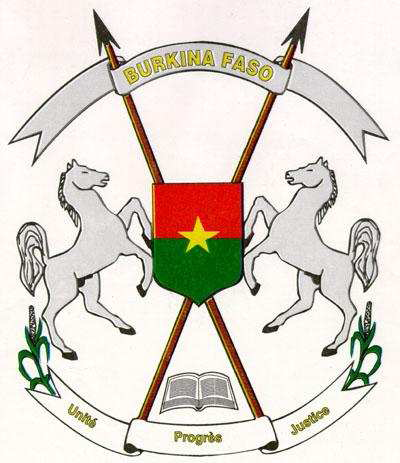 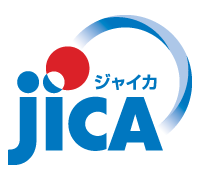 Fiches de leçonsde mathématiqueset de sciencesClasse CE13ème trimestreTable des matièresINSTRUCTIONS PEDAGOGIQUES (pages 1-6)MathématiquesSigle de la matière : A : Arithmétique ; SM : Système métrique ; G : GéométrieSciences (Exercices d’observation)INSTRUCTIONS PEDAGOGIQUESLes fiches de leçons conçues pour les enseignant(e)s l’ont été en référence aux manuels en vigueur dans les classes. Elles ne sont que des outils placés entre les mains des enseignant(e)s. L’utilisation efficace d’un outil dépend de la capacité de son utilisateur à bien le connaître ; et bien connaître un outil ou un instrument c’est être capable d’expliquer son fonctionnement, reconnaître ses exigences pour bien fonctionner, donner à l’outil la place qui lui revient et ne jamais lui demander de jouer le rôle que l’utilisateur devrait jouer au risque de ne pas obtenir les résultats escomptés. Ceci pour dire que les fiches ne sont que des aides pédagogiques pour réduire un temps soit peu la charge de travail de l’enseignant(e) en le dispensant de la préparation écrite seulement. Quand on sait que la préparation de la classe ne se résume pas uniquement à la préparation écrite, l’enseignant(e) qui a en sa possession ces fiches de leçons devra :AVANT LA SEANCE, IL FAUT :lire le contenu de la fiche ;réunir et tester le matériel qui sera effectivement utilisé au cours de la leçon ;faire les expériences ou démonstrations ;préparer les enquêtes ;tenir un cahier journal dans lequel il doit chaque jour ;écrire les titres de leçons qui sont programmées ;écrire les adaptations ou réajustements faites (au niveau de la justification, des objectifs, de la situation problème, des consignes, …) pour tenir compte du niveau de ses apprenant(e)s ;relever les insuffisances constatées au cours de l’exécution ;noter les amendements à introduire pour améliorer les futures prestations ;proposer des suggestions à faire pour améliorer les contenus des fiches.C’est dire donc que c’est la préparation mentale qui va permettre à l’enseignant(e) de maitriser les contenus à enseigner et d’être à l’abri des hésitations, des pertes de temps, de l’enseignement de notions erronées et de la perte de la confiance des apprenant(e)s. Elle reste et demeure une tâche qui incombe à l’enseignant(e) de même que la préparation matérielle qui va permettre à l’apprenant(e) d’entrer en contact avec l’objet pour découvrir lui-même la connaissance. En somme, Il doit savoir que la fiche de leçon de préparation ne peut en aucun cas le dispenser de ce travail préalable qui lui permettra de réussir les activités d’enseignement / apprentissage.AU COURS DE LA SEANCEIl faut favoriser les travaux individuels ;Il faut privilégier les échanges dans les groupes ;Il faut encourager l’explication des procédures d’apprentissages ;Il faut encourager la justification des réponses proposées ;Il faut reprendre l’explication des notions mathématiques et scientifiques découvertes au cours de la leçon ;Il faut faire noter et répéter les nouvelles notions qui apparaissent au cours de la leçon. La répétition dans les groupes se fait après la synthèse en plénière ;Il faut introduire la schématisation dans la résolution des problèmes mathématiques.En mathématiques au CP la deuxième séance est surtout réservée aux exercices de renforcement des notions et à la copie des différentes décompositions ;En mathématiques au CP1 : Après la consigne il faut passer à la manipulation collective dès le début pour permettre aux apprenant(e)s de comprendre les consignes. Au fur et à mesure que l’on avance dans le programme, on laisse les apprenant(e)s exécuter les consignes eux-mêmes.Les manipulations collectives et les démonstrations sont recommandées si cela est nécessaire pour la compréhension.Les répétitions doivent être systématiques dans les groupes après la mise en commun qui a lieu toujours après la synthèse dans les groupes.Pour l’étude de la série des nombres (exemples : présentation, décompositions additives et soustractives, multiplicatives et divisives), il faut confier chaque nombre à un groupe pour faciliter le travail.NB : La répartition du temps ainsi que la liste du matériel proposée sont à titre indicatif. En ce qui concerne le temps, l’enseignant(e) peut proposer une autre répartition en veillant au respect de la tranche horaire réservée à la séance. Quant au matériel, il choisira celui qui permettra aux apprenant(e)s de manipuler, observer, expérimenter, démontrer. C’est dire que le matériel concret doit être privilégié ; le recours aux sources documentaires se fera au cas où l’exploitation du matériel s’avère dangereux ou impossible. APRES LA SEANCE, IL FAUT :prévoir des activités intellectuelles à faire à la maison et à présenter en classe :exemple : concevoir de petits problèmes, prendre des informations sur certains aspects, etc ;prévoir des activités de production manuelle : construction de figures par pliages et découpages, constitution de l’arbre généalogique, constitution de puzzles, préparation de cahiers d’exercices : tables de Pythagore…) ;relever les insuffisances constatées au cours de l’exécution ;noter les amendements à introduire pour améliorer les futures prestations ;proposer des suggestions à faire pour améliorer les contenus des fiches.Les activités de prolongement sont les points essentiels des leçons. Pour les élaborer, on peut aussi se référer à la culture, à la tradition, à l’art, chercher à comprendre certaines techniques, pratiques ou connaissances en voie de disparition, ou clarifier certaines valeurs. Celles qui sont proposées ne sont que des exemples, si l’enseignant(e) est inspiré, il peut trouver des activités de prolongement plus pertinentes qu’il proposera à ses apprenant(e)s et notera dans le cahier journal pour l’amélioration des fiches. Les exercices de maison que beaucoup d’enseignant(e)s proposent sont fortement recommandés mais étant donné que c’est un acquis, ils n’ont pas été mentionnés dans le souci de ne pas allonger la fiche.Conseils pratiques :Communiquer le temps imparti à chaque activité en veillant effectivement à ce qu’elle soit réalisée dans la limite du temps ;Eviter de poser des questions après avoir communiqué et expliqué la consigne ;Privilégier les activités individuelles avant les travaux de groupes ;Contrôler le travail des apprenant(e)s pour vous assurer que tous vos apprenant(e)s exécutent les tâches commandées par la consigne ;Ecrire les nouveaux mots au tableau, les faire écrire et répéter par les apprenant(e)s ;En mathématiques au CP, faire répéter et relever les différentes décompositions découvertes lors des manipulations ;Exiger l’explication et la justification des réponsesPrivilégier les exercices qui font appel à la réflexion, à l’observation, à l’imagination, à l’analyse et à la logique. En exercices d’observation, il faut privilégier l’observation du matériel concret. A défaut, on peut se référer aux livres et enfin à l’expérience personnelle des apprenant(e)s. Le Procédé La Martinière (PLM)Ce procédé a été introduit pour contrôler le travail de l’ensemble classe en un temps record. Son application requiert l’utilisation de coups de bâton ou de règle dont le nombre varie d’un enseignant(e) à l’autre. Les principes à respecter pour garantir son efficacité sont :Capter l’attention des apprenant(e)s avant de proposer l’exercice,Proposer un temps suffisant de réflexion pour rechercher ou calculer mentalement la réponse ;Accorder tout juste le temps nécessaire pour écrire la réponse. Exemple d’application du PLM, avec 5 coups1er coup de règle ou de bâton : Les apprenant(e)s lèvent la craie les coudes sur la table, l’enseignant(e) s’assure que tous les apprenant(e)s l’écoute et il donne l’énoncé de l’exercice, le reprend si nécessaire et accorde le temps qu’il faut pour réfléchir.2ème coup de règle ou de bâton :Chaque apprenant(e) écrit rapidement la réponse.3ème coup de règle ou de bâton :Chaque apprenant(e) dépose la craie, l’enseignant(e) interroge un apprenant(e) qui donne la réponse et / ou la règle appliquée pour trouver la réponse et l’applique à son opération puis il donne la réponse qui peut-être écrite au tableau par l’enseignant(e) ou l’apprenant(e) lui-même.4ème coup de règle ou de bâton : Les apprenant(e)s qui ont trouvé la réponse lèvent les ardoises toujours les coudes sur la table. Pendant que l’enseignant(e) contrôle les réponses justes, ceux qui n’ont pas réussi reprennent la réponse sur leurs ardoises et l’enseignant(e) contrôle lorsqu’il finit avec ceux qui ont réussi.5ème coup de règle ou de bâton : Tous les apprenant(e)s effacent les ardoises. Et l’on repart avec le deuxième exercice.A la fin du contrôle, l’enseignant(e) évalue le taux de réussite, et communique les résultats à la classe.LES ELEMENTS NOUVEAUX DE L’APPROCHELa justification de la leçonElle consiste à faire ressortir l’utilité de l’enseignement / apprentissage pour l’apprenant(e), à faire percevoir la nécessité pour lui de s’approprier le concept ou la connaissance. Elle attire l’attention, de l’enseignant(e) et de l’apprenant(e) sur la notion à apprendre. Elle permet également d’éveiller la motivation des apprenant(e)s. Des questions du genre : « A quoi ces connaissances vont servir à l’apprenant(e) dans la vie courante ? Pourquoi est-il indispensable à l’apprenant(e) d’acquérir telles connaissances ou compétences ? » Peuvent aider à trouver des justifications aux leçons. Mais pourquoi justifier la leçon ?Certains éléments de réponses ont été donnés plus haut, mais la raison principale c’est que pour mobiliser les ressources intellectuelles de l’apprenant(e) il faut qu’il trouve son intérêt dans ce qu’il fait, et aussi que l’un des principes de cette approche c’est de comprendre ce que l’on apprend. La situation problèmeElle est une situation qui pousse l’apprenant(e) à se poser des questions. Elle donne lieu à des interprétations diverses, à des suppositions, donc à des émissions d’hypothèses de la part des apprenant(e)s que l’enseignant(e) conduira à travers des expériences, des observations et des tâches précises à confirmer ou à infirmer.En ASEI-PDSI, la situation problème est une image ou un petit texte présentant le thème ou le problème que l’enseignant(e) propose aux apprenant(e)s pour leur permettre de donner les connaissances qu’ils ont du thème ou de donner les réponses possibles au problème. Elle se place toujours en début de leçon comme point de départ du processus d’enseignement / apprentissage. Mais pourquoi prévoir une situation problème dans la démarche ASEI-PDSI ?La situation problème se justifie par le fait que la conception de l’apprenant(e) a changé. Il n’est pas un ignorant à qui l’on enseigne des choses mais une personne qui possède une certaine expérience des phénomènes et de la vie, une personne qui a une somme importante de pré acquis qu’il faut actualiser ou déconstruire pour qu’il se mette sur la voie scientifique. Emission des hypothèsesCe sont des réponses provisoires des apprenant(e)s par rapport à la situation problème qui leur a été présentée qui sont écrites au tableau pour permettre la vérification à la fin de la leçon qui est une comparaison des points d’enseignement / apprentissage et des hypothèses. Pourquoi demander aux apprenant(e)s d’émettre des hypothèses ? L’émission des hypothèses répond au souci de la valorisation de l’apprenant(e). L’apprenant(e) dont les réponses provisoires se trouvent vérifiées se sent valorisé et sa confiance en lui-même augmente. La consigneElle est une commande de travail, c’est un énoncé indiquant la tâche à exécuter. Concevoir une consigne est une activité qui mérite une très grande attention car de la qualité de la consigne dépendra en partie la réussite de la tâche. De même, une consigne peut faire l’objet d’interprétations multiples si elle n’est pas très précise. Entendre ou lire une consigne active des mécanismes de compréhension et d’interprétation qui permettent à l’individu de construire une représentation de la tâche. Si cette représentation n’est pas adéquate, la tâche réalisée ne sera pas conforme à la consigne. Mais pourquoi des consignes.Les consignes répondent aux exigences de l’apprentissage. En ASEI-PDSI, la place prépondérante revient à l’apprentissage, l’enseignant(e) n’intervient que lorsque les apprenant(e)s sont incapables d’expliquer les notions, de justifier les réponses, de démontrer une technique ou pour tout simplement reprendre ce qui est proposé par un apprenant(e) pour plus de clarté. Les liens avec la vie couranteIl s’agit pour l’apprenant(e) de dire à quoi va lui servir la connaissance qu’il vient d’acquérir.L’établissement de ce lien répond à la nécessaire utilité des notions apprises pour la transformation ou l’amélioration du milieu, des conditions de vie. L’apprenant(e) doit savoir que l’école n’est pas un milieu isolé dans le village, mais qu’elle est un endroit où l’on apprend ce qui peut permettre au village de changer de façon positive. C’est le lieu où il acquiert les connaissances et compétences qui vont lui permettre de jouer son rôle d’acteur de changement de son village. Les liens avec les leçons à venirIl s’agit pour l’apprenant(e) de dire à partir de ce qu’il a pu constater avec les leçons passées, quelles sont les leçons qui peuvent faire appel à la leçon qu’il vient d’étudier.Ce lien permet à l’apprenant(e) de se rendre compte que certaines notions sont liées. Il se rend compte que pour étudier telle notion, il faut d’abord maîtriser telle autre. Ce lien est surtout intéressant pour l’enseignant(e), parce qu’il lui permet d’appréhender les pré requis nécessaires pour la construction des savoirs à venir. Le lien peut ne pas concerner la leçon qui suit immédiatement.Les défis additionnelsC’est un exercice comportant une difficulté supérieure aux exercices d’évaluation. Il est proposé aux apprenant(e)s qui réussissent les exercices d’évaluation avant le temps imparti pour leur éviter l’ennui, le dérangement des autres…Pour une meilleure organisation de la classe, l’enseignant(e) peut identifier un coin du tableau sur lequel, il met toujours ces exercices. Ainsi, les apprenant(e)s concernés prendront l’habitude de se référer à cette partie du tableau sans que l’enseignant(e) n’ait à intervenir.Les activités de remédiationCe sont des activités que l’enseignant(e) prévoit après la leçon pour les apprenant(e)s qui n’ont pas réussi l’évaluation des acquis. Pour réussir la remédiation, il devrait identifier les difficultés des apprenant(e)s au cours de la leçon et les regrouper selon leurs difficultés pour leur proposer les activités de remédiation.Les activités de remédiation sont très importantes en ASEI-PDSI parce que l’apprentissage est considéré comme une construction, et en construction, les erreurs ne sont pas tolérées au risque de créer des catastrophes. Nous avons vu les liens qui s’établissent entrent les notions ; c’est dire que si la notion antérieure n’est pas maîtrisée tous les efforts pour acquérir celle qui a pour base la non maîtrisée sont vains.L’évaluation de la prestationElle est aussi un élément important de cette nouvelle approche parce qu’elle permet à l’apprenant(e) de collaborer avec l’enseignant(e) dans la construction de ses savoirs. Les informations que les apprenant(e)s fournissent lors de cette évaluation peuvent aider l’enseignant(e) à améliorer l’organisation des contenus, les stratégies utilisées et la prestation. Cette évaluation peut être faite sous plusieurs formes dont les plus recommandées sont : L’enseignant(e) pose des questions en rapport avec la leçon à l’apprenant(e) ;Les apprenant(e)s peuvent répondre à un questionnaire sur certains aspects de la leçon ;Les apprenant(e)s peuvent s’entretenir oralement avec l’enseignant(e) sur certains aspects de la leçon ;Les collègues peuvent également observer la leçon et partager leurs opinions avec l’enseignant(e) :Les apprenant(e)s émettent des observations écrites en rapport avec la leçon (la méthode d’analyse avec des fiches gratuites) L’enseignant(e) peut se rendre compte des domaines nécessitant l’amélioration sur la base de son expérience lors du déroulement de cette leçon particulière.L’évaluation de la prestation de l’enseignant(e) se justifie par le fait que dans le PDSI un des devoirs de l’enseignant(e) est d’améliorer la préparation et la pratique à partir des insuffisances constatées dans les précédentes exécutions. L’apprenant(e) qui est le principal intéressé dans cette situation peut aider l’enseignant(e) à mieux réussir sa tâche. Ce n’est pas aisé de faire parler les appenants au début, mais si l’enseignant(e) crée un climat de confiance dans sa classe il peut bien réussir. Activités de prolongementIl s’agit pour l’enseignant(e) de proposer des activités qui permettront à l’apprenant(e) d’utiliser le savoir, savoir faire ou savoir être acquis pour transformer son milieu de vie.C’est pour permettre à l’apprenant(e) de réinvestir ce qu’il a appris à l’école dans sa famille, ou son quartier ou son village. MATHÉMATIQUESClasse  : CE1Matière : ArithmétiqueThème  : Techniques opératoiresTitre      : La division exacte avec reste partielDurée de la leçon : 45 mnJustificationDans la vie quotidienne, nous faisons beaucoup de divisions de nombres. Aussi il est bon de connaitre davantage toutes les techniques en la matière pour faciliter nos opérations. C’est pourquoi nous allons faire aujourd’hui une nouvelle technique de division pour vous permettre de résoudre facilement certains problèmes de la vie.Objectifs spécifiques A l’issue de la séance, l’apprenant(e) doit être capable de / d’ :effectuer correctement des opérations de division avec reste partiel ;résoudre des problèmes portant sur des divisions avec reste partiel.Matériel :collectif : tableau, craie, ardoises géantes.individuel : ardoises, craie, bâtonnets, cahiers, stylos.DocumentsCalcul, cours élémentaire 1, DGRIEF, page 96Le Calcul au C.E.1, Guide du Maître, IPB, Février 2010, page 68DEROULEMENT DE LA LEÇONClasse  : CE1Matière : ArithmétiqueThème  : Les échangesTitre      : Prix d’achat, prix de vente, bénéficeDurée de la leçon : 45 mnJustificationPendant les vacances, certains apprenant(e)s s’adonnent à des activités commerciales dans lesquelles la préoccupation principale est de réaliser des bénéfices. Il est donc important de savoir établir une relation entre le prix de vente le prix d’achat et le bénéfice ; c’est ce que nous allons apprendre au cours de cette leçon.Objectifs spécifiquesA l’issue de la séance, l’apprenant(e) doit être capable de calculer :le bénéfice connaissant le prix d’achat et le prix de vente ;le prix de vente connaissant le prix d’achat et le bénéfice ;le prix d’achat connaissant le prix de vente et le bénéfice.Matériel :collectif : problèmes de support, tableau, craie, éponge, ardoises géantes.individuel : ardoise, craie, cahier, stylo.DocumentsCalcul, cours élémentaire 1, DGRIEF, page 98Le Calcul au C.E.1, Guide du Maître, IPB, Février 2010, page 69DEROULEMENT DE LA LEÇONClasse  : CE1Matière : GéométrieThème  : Figures géométriquesTitre      : Le triangle régulier ou équilatéralDurée de la leçon : 45 mnJustificationVous avez déjà étudié le triangle rectangle. Mais il existe d’autres formes triangulaires que nous rencontrons dans les champs et / ou les jardins, dans les formes d’objets etc. Il est bon de les connaitre pour bien s’en servir. C’est pourquoi aujourd’hui, nous étudions le triangle régulier ou triangle équilatéral. Objectifs spécifiquesA l’issue de la séance, l’apprenant(e) doit être capable de :citer les caractéristiques du triangle régulier ou équilatéral ;tracer un triangle régulier ou équilatéral ;calculer le périmètre d’un triangle régulier ou équilatéral.Matériel :collectif : cartons découpés triangulaires, tableau, craie, règle, compas, ardoises géantes.individuel : ardoises, craie, cahiers, crayons, compas, règle, gomme.DocumentsCalcul, cours élémentaire 1, DGRIEF, page 99.Le Calcul au C.E.1, Guide du Maître, IPB, Février 2010, pages 69-70.DEROULEMENT DE LA LEÇONClasse  : CE1Matière : ArithmétiqueThème  : Les échangesTitre      : Prix de revient, prix de vente, bénéficeDurée de la leçon : 45 mnJustificationDans la vie courante, les apprenant(e)s sont appelés à effectuer des échanges qui les amèneront au calcul du prix de revient. Il est donc nécessaire de savoir le calculer sans se tromper pour mieux faire les échanges.Objectifs spécifiquesA l’issue de la séance, l’apprenant(e) doit être capable de :dire ce que c’est que le prix de revient ;calculer le prix de revient connaissant le prix de vente et le bénéfice ;calculer le prix de vente connaissant le prix de revient et le bénéfice.Matériel :collectif : pièces de monnaie, petit marché, cahiers, Bic, savon, ardoises géantes.individuel : ardoise, craie.DocumentsCalcul, cours élémentaire 1, DGRIEF, page 101.Le Calcul au C.E.1, Guide du Maître, IPB, Février 2010, page 70.DEROULEMENT DE LA LEÇONClasse  : CE1Matière : Système métriqueThème  : Unités de mesure de longueursTitre      : Le kilomètreDurée de la leçon : 45 mnJustificationDans vos activités quotidiennes, vous parcourez des distances plus ou moins longues. Mais il est important de pouvoir les évaluer à partir des mesures conventionnelles. C’est pourquoi, aujourd’hui, nous allons étudier le kilomètre.Objectifs spécifiquesA l’issue de la séance, l’apprenant(e) doit être capable de :mesurer et nommer le kilomètre ; délimiter une distance d’un kilomètre ;tracer le tableau de conversion des mesures de longueur.Matériel :collectif : une chaine d’arpenteur, une ficelle, une corde, marteau, 11piquets, une règle plate, craie, ardoises géantes.individuel : ardoise, craie, crayon, cahier de brouillon, stylo.DocumentsCalcul, cours élémentaire 1, DGRIEF, page 102.Le Calcul au C.E.1, Guide du Maître, IPB, Février 2010, page 71.DEROULEMENT DE LA LEÇONClasse  : CE1Matière : ArithmétiqueThème  : Techniques opératoiresTitre      : La division avec reste partiel (suite)Durée de la leçon : 45 mnJustificationDans la pratique de la division, certaines opérations ne tombent pas toujours justes. Il y a souvent un reste qu’on ne peut pas partager. D’où la nécessité de cette leçon aujourd’hui pour vous permettre de réussir ces genres de division.Objectifs spécifiquesA l’issue de la séance, l’apprenant(e) doit être capable de / d’ :effectuer une opération de division avec un reste partiel ;résoudre un problème simple portant sur la division avec reste partiel.Matériel :collectif : tableau, règle, craie, éponge, bâtonnets, capsules, graines, ardoises géantes.individuel : ardoise, craie, cahier, stylo.DocumentsCalcul, cours élémentaire 1, DGRIEF, page 103.Le Calcul au C.E.1, Guide du Maître, IPB, Février 2010, page 71.DEROULEMENT DE LA LEÇONClasse  : CE1Matière : GéométrieThème  : Figures géométriquesTitre      : Notion de surfaceDurée de la leçon : 45 mnJustificationDans la vie pratique, l’apprenant(e) est appelé à délimiter des surfaces et à les exploiter. Pour leur permettre de maîtriser la notion de surface il est nécessaire de faire cette leçon.Objectifs spécifiquesA l’issue de la séance, l’apprenant(e) doit être capable de :définir la notion de surface ;montrer une surface délimitée ;colorier une surface délimitée.Matériel :collectif : tableau, craie, figures tracées au tableau, figures découpées (carré, rectangle, triangle, cercle, etc.), ardoises géantes.individuel : craie, figures découpées ou dessinées sur du papier, ardoises, stylos, cahiers.DocumentsCalcul, cours élémentaire 1, DGRIEF, page 104.Le Calcul au C.E.1, Guide du Maître, IPB, Février 2010, page 72.DEROULEMENT DE LA LEÇONClasse  : CE1Matière : ArithmétiqueThème  : Techniques opératoiresTitre      : La division, plusieurs chiffres au quotient (cas particuliers)Durée de la leçon : 45 mnJustificationDans la vie courante comme à l’école, nous sommes parfois amenés à partager des objets en plusieurs parts. Dans certaines situations de partage, nous pouvons obtenir un quotient terminé par un ou 2 zéros ou avec un zéro intercalaire. Il est donc important pour vous d’apprendre la technique pour trouver des réponses justes dans ces genres de divisions.Objectifs spécifiquesA l’issue de la séance l’apprenant(e) doit être capable d’effectuer des opérations de division :dont le quotient se termine par un ou 2 zéros ;avec un zéro intercalaire au quotient.Matériel :collectif : tableau, craie, figures conventionnels représentant des unités des dizaines, ardoises géantes.individuel : ardoise, craie, cahiers de brouillon, figures conventionnels représentant des unités des dizaines, stylos.DocumentsCalcul, cours élémentaire 1, DGRIEF, page 105.Le Calcul au C.E.1, Guide du Maître, IPB, Février 2010, pages 72-73.DEROULEMENT DE LA LEÇONClasse  : CE1Matière : Système métriqueThème  : Unités de mesure de longueursTitre      : Le mètre et ses multiplesDurée de la leçon : 45 mnJustificationDans la vie courante ou à l’école, nous sommes amenés à utiliser le mètre pour mesurer des distances ou les dimensions des objets. Mais pour les grandes distances, nous sommes obligés d’utiliser des mesures de longueur plus grandes. Pour cela, il faut pouvoir les connaitre et établir les équivalences qui existent entre ces unités de mesures. La leçon d’aujourd’hui va nous permettre d’apprendre à le faire correctement.Objectifs spécifiquesA l’issue de la séance, l’apprenant(e) doit être capable de :citer les multiples du mètre ;convertir les mesures de longueurs les unes par rapport aux autres.Matériel :collectif : tableau, craie, mètre rigide, ruban, le décamètre, le tableau, la craie, livre, ardoises géantes.individuel : cahier, livre, stylo, ardoises, craie, règle.DocumentsCalcul, cours élémentaire 1, DGRIEF, page 106.Le Calcul au C.E.1, Guide du Maître, IPB, Février 2010, page 73.DEROULEMENT DE LA LEÇONClasse  : CE1Matière : ArithmétiqueThème  : Les échangesTitre      : Prix d’Achat, prix de vente, perte. Durée de la leçon : 45 mnJustificationDans la vie courante et à l’école, les apprenant(e)s sont amenés à résoudre des situations mathématiques sur les échanges. La connaissance donc de certaines formules s’avère indispensable. D’où la nécessité de faire cette leçon sur le calcul de la perte afin que les apprenant(e)s puissent vendre et acheter sans perdre.Objectifs spécifiquesA l’issue de la séance, l’apprenant(e) doit être capable de calculer :la perte connaissant le prix d’achat et le prix de vente ;le prix d’achat connaissant le prix de vente et la perte ;le prix de vente connaissant le prix d’achat et la perte.Matériel :collectif : ardoise géante, tableau, craie. individuel : ardoise, craie, cahier, stylos.DocumentsCalcul, cours élémentaire 1, DGRIEF, page 107.Le Calcul au C.E.1, Guide du Maître, IPB, Février 2010, pages 74-75.DEROULEMENT DE LA LEÇONClasse  : CE1Matière : Géométrie Thème  : Figures géométriquesTitre      : Le quadrillage du carréDurée de la leçon : 45 mnJustificationLes apprenant(e)s savent tracer le carré, il est aussi intéressant pour eux de pouvoir le quadriller. Voilà pourquoi il est important pour nous de faire cette leçon.Objectifs spécifiquesA l’issue de la séance, l’apprenant(e) doit être capable de :quadriller un carré selon les dimensions données ;calculer la surface du carré à partir du quadrillage.Matériel :collectif : tableau, craie, équerre, règle plate, ardoises géantes.individuel : ardoise, craie, cahier de brouillon, stylos.DocumentsCalcul, cours élémentaire 1, DGRIEF, page 108.Le Calcul au C.E.1, Guide du Maître, IPB, Février 2010, page 74.DEROULEMENT DE LA LEÇONClasse  : CE1Matière : ArithmétiqueThème  : Les échangesTitre      : Prix de revient, prix de vente, perteDurée de la leçon : 45 mnJustificationLes apprenant(e)s ont appris à calculer la perte à partir du prix d’achat et du prix de vente. Il est important de leur apprendre à calculer encore la perte à partir du prix de revient et du prix de vente pour leur permettre de résoudre facilement des situations mathématiques. C’est pour cette raison que cette leçon sera étudiée aujourd’hui.	Objectifs spécifiquesA l’issue de la séance, l’apprenant(e) doit être capable de calculer :la perte à partir du prix de revient et du prix de vente ;le prix de revient à partir du prix de vente et de la perte ;le prix de vente à partir du prix de revient et de la perte.Matériel :collectif : tableau, craie, règle, ardoise géante.individuel : ardoise, craie, stylos, cahier de brouillon, pièces de monnaie.DocumentsCalcul, cours élémentaire 1, DGRIEF, page 110.Le Calcul au C.E.1, Guide du Maître, IPB, Février 2010, page 75.DEROULEMENT DE LA LEÇONClasse  : CE1Matière : Système métriqueThème  : Unités de mesure de capacitésTitre      : Le litre et ses multiplesDurée de la leçon : 45 mnJustification Dans les activités quotidiennes, on est souvent appelé à évaluer de grandes capacités, à mesurer ou à estimer des quantités plus grandes de liquide (eau, huile, essence, lait). Nous pouvons partir du litre pour les mesurer ; mais lorsque les quantités sont plus grandes, on peut utiliser d’autres mesures plus grandes aussi pour gagner du temps. Mais nous ne savons pas encore les liens qui existent entre ces unités et le litre. C’est pourquoi nous allons étudier, le litre, le décalitre et l’hectolitre aujourd’hui. Objectifs spécifiquesA l’issue de la séance, l’apprenant(e) doit être capable de :convertir les unités de capacité les unes par rapport aux autres ;résoudre un problème simple mettant en jeu ces unités de mesures.Matériel :collectif : le litre en verre, en plastique, en bois, un bidon de 10 ℓ, de l’eau, ardoises géantes.individuel : ardoise, craie.DocumentsCalcul, cours élémentaire 1, DGRIEF, page 111.Le Calcul au C.E.1, Guide du Maître, IPB, Février 2010, pages 75-76.DEROULEMENT DE LA LEÇONClasse  : CE1Matière : ArithmétiqueThème  : Les échangesTitre      : Calcul sur les achats et les ventesDurée de la leçon : 45 mnJustificationLes apprenant(e)s font chaque jour des achats et souvent des ventes. Il est important pour eux d’apprendre à effectuer des calculs sur les achats et les ventes afin de bien gérer les ressources. C’est pourquoi nous étudions cette leçon aujourd’hui.Objectifs spécifiquesA l’issue de la séance, l’apprenant(e) doit être capable de :maîtriser les différentes formules de calcul sur les achats et les ventes ;résoudre des problèmes portant sur le calcul des achats et des ventes.Matériel :collectif : tableau, craies, ardoise géante, énoncés de problèmes.individuel : ardoise, craie, stylos, cahiers.DocumentsCalcul, cours élémentaire 1, DGRIEF, page 112.Le Calcul au C.E.1, Guide du Maître, IPB, Février 2010, page 76.DEROULEMENT DE LA LEÇONClasse  : CE1Matière : GéométrieThème  : Figures géométriquesTitre      : Le quadrillage du rectangleDurée de la leçon : 45 mnJustificationLes apprenant(e)s connaissent le rectangle et il est aussi important de savoir calculer sa surface à partir du quadrillage. C’est pour cela que nous déroulons cette leçon.Objectifs spécifiques A l’issue de la séance, l’apprenant(e) doit être capable de :quadriller un rectangle selon les dimensions données ;calculer la surface du rectangle à partir du quadrillage.Matériel :collectif : tableau, règle, équerre, craie. ardoises géantes.individuel : règle, équerre, ardoise, cahiers, stylos.DocumentsCalcul, cours élémentaire 1, DGRIEF, page 113.Le Calcul au C.E.1, Guide du Maître, IPB, Février 2010, page 76.DEROULEMENT DE LA LEÇONClasse  : CE1Matière : ArithmétiqueThème  : Techniques opératoiresTitre      : La multiplication par 10 et par 100Durée de la leçon : 45 mnJustificationOn peut multiplier un nombre entier par 2, 3, ou 4 chiffres. Mais, pour la multiplication des nombres par 10 ou par 100, il existe une technique qui permet aux apprenant(e)s d’effectuer rapidement les opérations.Objectifs spécifiquesA l’issue de la séance, l’apprenant(e) doit être capable de :multiplier un nombre quelconque par 10 ou par 100 ;poser et effectuer des opérations sur la multiplication par 10 ou par 100.Matériel :collectif : énoncé d’un problème concret, ardoises géantes, tableau, craie.individuel : ardoise, craie, cahiers, stylos.DocumentsCalcul, cours élémentaire 1, DGRIEF, pages 114-115.Le Calcul au C.E.1, Guide du Maître, IPB, Février 2010, page 77.DEROULEMENT DE LA LEÇONClasse  : CE1Matière : Système métriqueThème  : Unité de mesure du tempsTitre      : Lecture de l’heureDurée de la leçon : 45 mnJustificationLes hommes organisent leurs activités en fonction du temps. Savoir lire l’heure est un impératif quand on bien planifier et exécuter ses activités dans le temps. Il importe alors d’apprendre dès l’école à bien lire l’heure sur une montre. Objectifs spécifiquesA l’issue de la séance, l’apprenant(e) doit être capable de / d’ :indiquer les composantes du cadran d’une montre à aiguilles et du cadran d’une montre électronique ;lire l’heure indiquée sur une montre à aiguilles ou d’une montre électronique.Matériel :collectif : un réveil, des montres bracelets, un cadran fabriqué dans du carton, un tableau, ardoise géante. individuel : l’horloge, ardoise.DocumentsCalcul, cours élémentaire 1, DGRIEF, page 116.Le Calcul au C.E.1, Guide du Maître, IPB, Février 2010, page 77.DEROULEMENT DE LA LEÇONClasse  : CE1Matière : GéométrieThème  : Figures géométriquesTitre      : Le carré et le rectangle : constructionDurée de la leçon : 45 mnJustificationLes apprenant(e)s connaissent les propriétés du carré et du rectangle. Aussi, il est important de savoir les construire de différentes manières avec des instruments appropriés ; d’où la nécessité de le leur apprendre.Objectifs spécifiques A l’issue de la séance, l’apprenant(e) doit être capable de construire :un carré en utilisant des instruments adéquats ;un rectangle en utilisant des instruments adéquats.Matériel :collectif : règle, équerre, ardoises géantes, tableau. individuel : ardoises, cahier de brouillon, équerre, double décimètre.Documents Calcul, cours élémentaire 1, DGRIEF, page 118.Le Calcul au C.E.1, Guide du Maître, IPB, Février 2010, page 78.DEROULEMENT DE LA LEÇONSCIENCES(EXERCICES D’OBSERVATION)Classe  : CE1Matière : Exercices d’observationThème  : Matériaux, outils et artisansTitre      : Le caoutchoucDurée de la leçon : 30 mnJustificationDans le vécu quotidien de l’enfant, il voit et utilise des objets en caoutchouc. Il importe alors de bien connaître son origine et ses caractéristiques afin de bien utiliser ces objets dans la vie. Cette leçon lui permettra de savoir d’où provient le caoutchouc, et les différentes propriétés du caoutchouc.Objectifs spécifiquesA l’issue de la séance, l’apprenant(e) doit être capable de / d’ :dire d’où provient le caoutchouc ;énumérer les caractéristiques du caoutchouc ;citer des objets fabriqués avec du caoutchouc.Matériel :collectif : tableau, craie, ardoises géantes, puisette, chambre à air, pneu, lance pierre, chaussures en caoutchouc,cordes (en élastique et en fibres).individuel : gomme, sachet, eau, ardoises, craie.DocumentsExercices d’observation, Cours élémentaire 1, IPB, 1991, pages 88-89Exercices d’observation CE1, Guide du maître, IPB, pages 65-66DEROULEMENT DE LA LEÇONClasse  : CE1Matière : Exercices d’observationThème  : Matériaux-outils-artisansTitre      : Les allumettesDurée de la leçon : 30 mnJustification :Nous utilisons les allumettes dans notre vie quotidienne ; elles nous servent à faire du feu. Cependant, leur utilisation comporte des risques. Il importe de bien connaître l’allumette. C’est pourquoi nous allons l’étudier au cours de cette leçon.Objectifs spécifiques :A l’issue de la séance, l’apprenant(e) doit être capable de :citer les différentes parties de l’allumette ;dire les dangers de l’allumette.Matériel :collectif : boîtes d’allumettes, tableau, craie, feuille de papier, ardoises géantes.individuel : boîte d’allumettes, feuille de papier, cahier, stylo, ardoise, craie.DocumentsExercices d’observation, Cours élémentaire 1, IPB, 1991, pages 90-91Exercices d’observation CE1, Guide du maître, IPB, pages 74-75DEROULEMENT DE LA LEÇONClasse  : CE1Matière : Exercices d’observationThème  : Matériaux, outils-artisansTitre      : La lampe à pétrole ou lampe tempêteDurée de la leçon : 30 mnJustificationNous utilisons la lampe tempête. Elle nous éclaire la nuit. La lampe nous permet à étudier et travailler pendant la nuit. Pour mieux connaître ses différentes parties et son utilité nous allons l’étudier aujourd’hui.Objectifs spécifiquesA l’issue de la séance, l’apprenant(e) doit être capable de / d’ :citer les parties d’une lampe tempête ;donner l’utilité de la lampe tempête ;expliquer son fonctionnement.Matériel :collectif : lampe tempête, tableau, craie, ardoises géantes.individuel : lampe tempête, cahier, ardoise, craie.DocumentsExercices d’observation, Cours élémentaire 1, IPB, 1991, pages 92-93Exercices d’observation CE1, Guide du maître, IPB, pages 68-69DEROULEMENT DE LA LEÇONClasse  : CE1Matière : Exercices d’observationThème  : Matériaux, outils et artisansTitre      : Le savonDurée de la leçon : 30 mnJustificationLes gens utilisent quotidiennement le savon pour leur toilette, pour laver le linge et aussi les assiettes. L’étudier permettra aux apprenant(e)s de mieux connaître le savon et l’utiliser convenablement.Objectifs spécifiquesA l’issue de la séance, l’apprenant(e) doit être capable de :citez les différents types de savon ;dire à quoi sert le savon.Matériel :collectif : savon en poudre, savon liquide, savon traditionnel, des seaux d’eau, ardoises géantes.individuel : ardoise et craie.DocumentsExercices d’observation, Cours élémentaire 1, IPB, 1991, pages 94-95Exercices d’observation CE1, Guide du maître, IPB, pages 69-70DEROULEMENT DE LA LEÇONClasse  : CE1Matière : Exercices d’observationThème  : Matériaux, outils et artisansTitre      : Les outils du cultivateurDurée de la leçon : 30 mnJustification :Les outils du cultivateur sont utilisés par les apprenant(e). Etudier ces outils en classe leur permettra de mieux les utiliser dans la vie courante. D’où l’importance de cette leçon.Objectifs spécifiques :A l’issue de la séance, l’apprenant(e) doit être capable de :nommer les principaux outils utilisés par le cultivateur ; donner l’utilité de ces outils.Matériel :collectif : coupe-coupe, pioches, dabas, couteaux, charrue, sarcloir, ardoises géantes.individuel : ardoise, craie, daba.DocumentsExercices d’observation, Cours élémentaire 1, IPB, 1991, pages 96-97Exercices d’observation CE1, Guide du maître, IPB, page 71DEROULEMENT DE LA LEÇONClasse  : CE1Matière : Exercices d’observationThème  : Matériaux, outils et artisansTitre      : Le maçonDurée de la leçon : 30 mnJustificationLe maçon construit des maisons. Pour ce faire, il utilise différents outils. Il est nécessaire de connaître ces outils et leur utilité. C’est pourquoi, nous allons étudier cet artisan et ses outilsObjectifs spécifiquesA l’issue de la séance, l’apprenant(e) doit être capable de : nommer ces outils ;dire à quoi ils servent. Matériel :collectif : corde, règle pliante, auge, l’eau, équerre, truelle, fil à plomb, pelle, ardoises géantes.individuel : ardoise, craie, livre de l’élève.DocumentsExercices d’observation, Cours élémentaire 1, IPB, 1991, pages 98-99Exercices d’observation CE1, Guide du maître, IPB, pages 72-73DEROULEMENT DE LA LEÇONClasse  : CE1Matière : Exercices d’observationThème  : Matériaux, outils et artisansTitre      : Le tisserand Durée de la leçon : 30 mnJustificationLa plupart des habits que nous portons sont faits à base de coton. Ils sont tissés par un artisan. Cependant, ce n’est pas toujours que l’on connaît l’outil utilisé.Objectifs spécifiquesA l’issue de la séance, les apprenant(e)s doit être capable de : nommer l’outil de travail du tisserandciter les différentes parties d’un métier à tisser.Matériel :collectif : métier à tisser, accessoires, pagne tissé, ardoises géantes.individuel : ardoise, craie, livre de l’élève.Champ d’observation : Un tisserand à l’œuvre si possible.DocumentsExercices d’observation, Cours élémentaire 1, IPB, 1991, pages 100-101Exercices d’observation CE1, Guide du maître, IPB, pages 73-74DEROULEMENT DE LA LEÇONClasse  : CE1Matière : Exercices d’observationThème  : Matériaux, outils et artisansTitre      : Le forgeron Durée de la leçon : 30 mnJustification :Le forgeron fabrique des objets en métaux utilisés dans la vie courante. Il nous faut apprendre à connaître le travail de cet artisan, les outils qu’il utilise et ce qu’il fabrique. C’est la raison pour laquelle nous allons étudier cette leçon.Objectifs spécifiques :A l’issue de la séance, l’apprenant(e) doit être capable de :nommer ses outils de travail ;dire ce que fabrique le forgeron.Matériel :collectif : forge, enclume, soufflets, marteau, pinces, tenailles, coupe-coupe, ardoises géantes.individuel : daba, couteaux, pioches, ardoises, craie.DocumentsExercices d’observation, Cours élémentaire 1, IPB, 1991, pages 102-103Exercices d’observation CE1, Guide du maître, IPB, pages 74-75DEROULEMENT DE LA LEÇONN°MatièreThèmeTitrePage66ATechniques opératoiresLa division exacte avec reste partiel867ALes échangesPrix d’achat, prix de vente, bénéfice1168GFigures géométriquesLe triangle régulier ou équilatéral1469ALes échangesPrix de revient, prix de vente, bénéfice1770SMUnités de mesure de longueursLe kilomètre2071ATechniques opératoiresLa division avec reste partiel (suite)2372GFigures géométriquesNotion de surface2673ATechniques opératoiresLa division, plusieurs chiffres au quotient(cas particuliers)2974SMUnités de mesure de longueursLe mètre et ses multiples3375ALes échangesPrix d’Achat, prix de vente, perte3676GFigures géométriquesLe quadrillage du carré3977ALes échangesPrix de revient, prix de vente, perte4378SMUnités de mesure de capacitésLe litre et ses multiples4679ALes échangesCalcul sur les achats et les ventes4980GFigures géométriquesLe quadrillage du rectangle5281ATechniques opératoiresLa multiplication par 10 et par 1005682SMUnité de mesure du tempsLecture de l’heure5983GFigures géométriquesLe carré et le rectangle : construction63N°ThèmeTitrePage35Matériaux, outils et artisansLe caoutchouc6836Matériaux, outils et artisansLes allumettes7137Matériaux, outils et artisansLa lampe à pétrole ou lampe tempête7438Matériaux, outils et artisansLe savon7739Matériaux, outils et artisansLes outils du cultivateur8040Matériaux, outils et artisansLe maçon8341Matériaux, outils et artisansLe tisserand8642Matériaux, outils et artisansLe forgeron89Etape / DuréeActivités d’enseignement / apprentissageActivités d’enseignement / apprentissagePoint d’enseignement / apprentissageEtape / DuréeRôle de l’enseignant(e)Activités / attitudes des apprenant(e)s Point d’enseignement / apprentissageINTRODUCTION (9 mn)INTRODUCTION (9 mn)INTRODUCTION (9 mn)INTRODUCTION (9 mn)Calcul mental / PLM(3 mn)Maman a disposé 6 tas de 10 oranges. Combien d’oranges a-t-elle disposé ?Un commerçant a vendu 10 paquets de cahiers de 5 chacun. Combien de cahiers a-t-il vendus ?Un élève achète 8 bonbons à 10 F l’unité. Quel est le prix d’achat des bonbons ?60 oranges50 cahiers80 FLa multiplication d’un nombre par 10.Pour multiplier un nombre par 10, on écrit ce nombre et on ajoute un zéro à sa droite.Exemple : 6 × 10 = 60Rappel des prérequis(5 mn)Posez et effectuez les opérations suivantes :37 : 3 = ; 85 : 4 = ; 560 : 5 =37 : 3 = 11 et il reste 485 : 4 = 21 et il reste 1560 : 5 = 112 et il reste 0Motivation (1 mn)Communication de la justification et des objectifs.Ecoute attentive.DEVELOPPEMENT (21 mn)DEVELOPPEMENT (21 mn)DEVELOPPEMENT (21 mn)DEVELOPPEMENT (21 mn)Présentation de la situation problème et émission d’hypothèses(3 mn)Présentation de la situation problèmeBouba a acheté 5 épis de maïs frais. Il a payé 350 F. Comment trouver le prix d’un épi de maïs frais.Émission d’hypothèses350 F : 5 = 70 F ;350 F × 5 = 1750 F ;350 F + 5 = 355 F ;350 F – 5 = 325 F ; etc.Consigne 1(5 mn) Individuellement, disposez 28 bâtonnets et partagez les entre 4 apprenant(e)s. Donnez la part de chacun et dites s’il y a un reste.Présentez vos résultats au groupe, échangez et faites la synthèse.Disposition, partage, indication, présentation, échanges et synthèse.La division exacte :28 : 4 = 7 et il ne reste rien, c’est-à-dire 0 ; pas de reste partiel.Consigne 2(6 mn)Individuellement, divisez 140 par 4 sur vos ardoises.Présentez vos résultats au groupe, échangez et faites la synthèse.Division, présentation, échanges et synthèse.La division exacte avec reste partiel :140 : 4 = 35 et il reste 0 avec un reste partiel qui est 2.Consigne 3(6 mn)Individuellement, lisez et résolvez le problème suivant :3 manœuvres ont crépi un mur et gagne en tout 435 F. Quelle somme revient à chacun ? Présentez vos résultats au groupe, échangez et faites la synthèse.Lecture, résolution, présentation, échanges et synthèse.Résolution de problème portant sur la division exacte avec reste partiel.435 : 3 = 145Vérification des hypothèses(1 mn)Comparons ce que vous aviez dit à ce que nous venons d’apprendre.Comparaison des hypothèses aux points d’enseignement / apprentissage.CONCLUSION / SYNTHESE (5 mn)CONCLUSION / SYNTHESE (5 mn)CONCLUSION / SYNTHESE (5 mn)CONCLUSION / SYNTHESE (5 mn)Résumé(3 mn)Qu’allons-nous retenir de ce que nous venons d’apprendre ?Elaboration du résumé(Synthèse des éléments des points d’enseignement / apprentissage)Lien avec la vie courante (1 mn)A quoi va te servir ce que tu viens d’apprendre ?Faire des partagesLien avec la leçon à venir(1 mn)Avec ce que nous venons d’apprendre, quelles leçons pouvons-nous étudier prochainement ?La division avec reste partielEVALUATION (8 mn)EVALUATION (8 mn)EVALUATION (8 mn)EVALUATION (8 mn)Des acquis(6 mn)Posez et effectuez les opérations suivantes : 175 : 5 = ; 324 : 6 =Ali a vendu 6 œufs et gagne 300 F. Quel est le prix d’un œuf vendu ?175 : 5 = 35 et il reste 0324 : 6 = 56 et il reste 0300 F : 6 = 50 F et il reste 0Défis additionnelsPour payer 4 bonbons, Moussa donne 100 F, le marchand lui remet 40 F. Calculez :le prix des bonbons et le prix d’un bonbon.Le prix des bonbons :100 F – 40 F = 60 FLe prix d’un bonbon : 60 F : 4 = 15 FActivités de remédiation A prévoir en fonction des résultats de l’évaluation.Décision par rapport à la leçon (1 mn)Poursuite du programme ou reprise de la leçon en fonction des résultats de l’évaluation.Participation des apprenant(e)sDe la prestation de l’enseignant(e)(1 mn)Qu’est-ce que tu as aimé dans cette leçon ? Qu’est-ce que tu n’as pas aimé ?Sur quels points voudrais-tu des explications complémentaires ?Réponses des apprenant(e)sACTIVITES DE PROLONGEMENTACTIVITES DE PROLONGEMENTACTIVITES DE PROLONGEMENTACTIVITES DE PROLONGEMENTEtape / DuréeActivités d’enseignement / apprentissageActivités d’enseignement / apprentissagePoint d’enseignement / apprentissageEtape / DuréeRôle de l’enseignant(e)Activités / attitudes des apprenant(e)sPoint d’enseignement / apprentissageINTRODUCTION (8 mn)INTRODUCTION (8 mn)INTRODUCTION (8 mn)INTRODUCTION (8 mn)Calcul mental / PLM(4 mn)Sambo a 2 plaquettes de 100 œufs. Combien d’œufs a-t-il en tout ?Raogo a 4 troupeaux de 100 bœufs. Combien de bœufs a-t-il en tout ?Une école compte 6 classes de 100 élèves chacune. Combien d’élèves compte cette école ?200 œufs400 bœufs600 élèvesPour multiplier un nombre par 100, j’écris le nombre et j’ajoute 2 zéros à la droite du nombre.Exemple : 2 × 100 = 200Rappel des prérequis(3 mn)Posez et effectuez les opérations suivantes : 240 F + 360 F = ; 400 F – 100 F =600 F ; 300 FMotivation (1 mn)Communication de la justification et des objectifs.Ecoute attentive.DEVELOPPEMENT (25 mn)DEVELOPPEMENT (25 mn)DEVELOPPEMENT (25 mn)DEVELOPPEMENT (25 mn)Présentation de la situation problème et émission d’hypothèses(2 mn)Présentation de la situation problèmePapa achète un mouton à 20 000 F, il le revend à35 000 F. Dites comment est papa et pourquoi.Émission d’hypothèsesPapa est content, il a eu beaucoup d’argent ;Il n’est pas content, il n’a plus son mouton ;Il n’a pas eu son argent qu’il a dépensé ; etc.Consigne 1(8 mn) Salam achète une boîte de sardine à 460 F, il la revend à 475 F.Individuellement, lisez l’énoncé, relevez les différentes données, nommez-les, calculez la différence entre la somme utilisée pour acheter et celle reçue de la vente et nommez cette différence, puis tirez la formule. Présentez vos résultats au groupe, échangez et faites la synthèse.Lecture, relevé, nomination, calcul, formulation, présentation, échange et synthèse.460 F est le prix d’achat (PA) ;475 F est le prix de vente (PV) ;Différence = 475 F – 460 F = 15 F ;15 F, c’est le bénéfice (B).Notion de prix d’achat, prix de vente et bénéfice.Bénéfice = prix de vente – prix d’achatB = PV – PAConsigne 2(7 mn)Tenga achète un poulet à 700 F, il le revend avec un bénéfice de 150 F. Individuellement, lisez l’énoncé, calculez le prix de vente du poulet et tirez la formule.Présentez vos résultats au groupe, échangez et faites la synthèse.Lecture, calcul, formulation, présentation, échanges et synthèse.700 F est le prix d’achat ;150 F est le bénéfice ;Prix de vente = 700 F + 150 F = 850 FCalcul du prix de vente :Prix de vente =prix d’achat + bénéficePV = PA + BConsigne 3(7 mn)Pauline a vendu un canari à 800 F. Elle fait ainsi un bénéfice de 200 F. Individuellement, lisez l’énoncé, calculez le prix d’achat du canari et tirez la formule. Présentez vos résultats au groupe, échangez et faites la synthèse.Lecture, calcul, formulation, présentation, échanges et synthèse.800 F est le prix de vente ;200 F est le bénéfice ;Prix d’achat = 800 F – 200 F = 600 FCalcul du prix d’achat :Prix d’achat =prix de vente – bénéficePA = PV – BVérification des hypothèses(1 mn)Comparons ce que vous aviez dit à ce que nous venons d’apprendre.Comparaison des hypothèses aux points d’enseignement / apprentissage.CONCLUSION / SYNTHESE (5 mn)CONCLUSION / SYNTHESE (5 mn)CONCLUSION / SYNTHESE (5 mn)CONCLUSION / SYNTHESE (5 mn)Résumé(3 mn)Qu’allons-nous retenir de ce que nous venons d’apprendre ?Elaboration du résumé(Synthèse des éléments des points d’enseignement / apprentissage)Lien avec la vie courante (1 mn)A quoi va te servir ce que tu viens d’apprendre ?Utiliser ces formules dans les activités commercialesLien avec la leçon à venir(1 mn)Avec ce que nous venons d’apprendre, quelles leçons pouvons-nous étudier prochainement ?Prix de revient, perteEVALUATION (7 mn)EVALUATION (7 mn)EVALUATION (7 mn)EVALUATION (7 mn)Des acquis(5 mn)Recopiez et complétez ce tableau :Défis additionnelsUn commerçant achète 4 boîtes de lait à 420 F l’une. Il revend la boîte à 520 F. Calcule son bénéfice sur les 4 boîtes.Le bénéfice sur une boîte :520 F – 420 F = 100 FLe bénéfice total sur les 4 boîtes : 100 F × 4 = 400 FActivités de remédiation A prévoir en fonction des résultats de l’évaluation.Décision par rapport à la leçon (1 mn)Poursuite du programme ou reprise de la leçon en fonction des résultats de l’évaluation.Participations des apprenant(e)sDe la prestation de l’enseignant(e)(1 mn)Qu’est-ce que tu as aimé dans cette leçon ? Qu’est-ce que tu n’as pas aimé ?Sur quels points voudrais-tu des explications complémentaires ?Réponses des apprenant(e)sACTIVITES DE PROLONGEMENTACTIVITES DE PROLONGEMENTACTIVITES DE PROLONGEMENTACTIVITES DE PROLONGEMENTEtape / DuréeActivités d’enseignement / apprentissageActivités d’enseignement / apprentissagePoint d’enseignement / apprentissageEtape / DuréeRôle de l’enseignant(e)Activités / attitudes des apprenant(e)sPoint d’enseignement / apprentissageINTRODUCTION (8 mn)INTRODUCTION (8 mn)INTRODUCTION (8 mn)INTRODUCTION (8 mn)Calcul mental / PLM(3 mn)Issa a vendu 10 mangues à 75 F l’une. Combien de francs a-t-il obtenu ?Clara achète 5 boites contenant chacune 100 billes. Combien de billes a-t-elle acheté ?Maman achète 60 sacs contenant chacun 10 kg de goyaves. Quel est le poids total des fruits ?750 F500 billes600 kgRappel des prérequis(4 mn)Qu’est-ce qu’un triangle rectangle ?Tracez un triangle rectangle en suivant les lignes du cahier.Il est un triangle qui a un angle droit.Traçage du triangle rectangle.Motivation (1 mn)Communication de la justification et des objectifs.Ecoute attentive.DEVELOPPEMENT (22 mn)DEVELOPPEMENT (22 mn)DEVELOPPEMENT (22 mn)DEVELOPPEMENT (22 mn)Présentation de la situation problème et émission d’hypothèses(2 mn)Présentation de la situation problèmeA la maison, 2 enfants discutent sur la longueur des côtés d’un objet triangulaire.Selon vous quelle est la raison de leur discussion ?Émission d’hypothèsesLes côtés n’ont pas la même longueur ;Les côtés ont la même longueur ;2 côtés ont la même longueur ; etc.Consigne 1(5 mn) Individuellement, observez les cartons découpés sous formes triangulaires et mesurez les côtés.Présentez vos résultats au groupe, échangez et dites comment sont les côtés.Observation et mesures, échanges.Caractéristiques du triangle régulier ou équilatéral :Egalités des 3 côtés.Consigne 2(4 mn)Individuellement, nommez ce genre de triangle. Nom du triangle, présentation, échanges et synthèse.Le triangle régulier ou équilatéralConsigne 3(5 mn)Individuellement, tracez un triangle régulier ou équilatéral à l’aide d’une règle et d’un compas. Expliquez votre technique construction au groupe, échangez et faites la synthèse.Traçage, présentation, échange et synthèse.Traçage du triangle régulier ou équilatéralConsigne 4(5 mn)Présenter un triangle équilatéral a 15 cm de côté. Individuellement, calculez son périmètre et écrivez la formule. Présentez au groupe, échangez et faites la synthèse.Recherche, présentation et écriture de la formulePérimètre du triangle équilatéral est égal à côté multiplié par 3.Périmètre = côté × 3Vérification des hypothèses(1 mn)Comparons ce que vous aviez dit à ce que nous venons d’apprendre.Comparaison des hypothèses aux points d’enseignement / apprentissage.CONCLUSION / SYNTHESE (5 mn)CONCLUSION / SYNTHESE (5 mn)CONCLUSION / SYNTHESE (5 mn)CONCLUSION / SYNTHESE (5 mn)Résumé(3 mn)Qu’allons-nous retenir de ce que nous venons d’apprendre ?Elaboration du résumé(Synthèse des éléments des points d’enseignement / apprentissage)Lien avec la vie courante (1 mn)A quoi va te servir ce que tu viens d’apprendre ?A faire des dessins, des décorations,…Lien avec la leçon à venir(1 mn)Avec ce que nous venons d’apprendre, quelles leçons pouvons-nous étudier prochainement ?La surface du triangle EVALUATION (10 mn)EVALUATION (10 mn)EVALUATION (10 mn)EVALUATION (10 mn)Des acquis(7 mn)Comment sont les côtés d’un triangle régulier ou équilatéral ?Tracez un triangle équilatéral de 4 cm de côté et calculez son périmètre.Les 3 côtés sont de même longueur. Traçage du triangle équilatéral ;Périmètre = 4 cm × 3 = 12 cmDéfis additionnelsComment sont les angles du triangle régulier ou équilatéral ?Les angles sont égaux.Activités de remédiation (1 mn)A prévoir en fonction des résultats de l’évaluation.Décision par rapport à la leçon (1 mn)Poursuite ou reprise de la leçon en fonction des résultats de l’évaluation.Participation des apprenant(e)sDe la prestation de l’enseignant(e)(1 mn)Qu’est-ce que tu as aimé dans cette leçon ? Qu’est-ce que tu n’as pas aimé ?Sur quels points voudrais-tu des explications complémentaires ?Réponses des apprenant(e)sACTIVITES DE PROLONGEMENTACTIVITES DE PROLONGEMENTACTIVITES DE PROLONGEMENTACTIVITES DE PROLONGEMENTCollectionnez des objets ayant la forme de triangles réguliers.Etape / DuréeActivités d’enseignement / apprentissageActivités d’enseignement / apprentissagePoint d’enseignement / apprentissageEtape / DuréeRôle de l’enseignant(e) Activités / attitudes des apprenant(e)sPoint d’enseignement / apprentissageINTRODUCTION (8 mn)INTRODUCTION (8 mn)INTRODUCTION (8 mn)INTRODUCTION (8 mn)Calcul mental / PLM(4 mn)Dans une classe de 6 rangées de tables bancs se trouve une fille par rangée. Combien de filles y a-t-il en tout ?4 garçons ont péché chacun 6 poissons. Quel est le nombre total de poissons pêchés ?Dans une boutique il y a 5 rangées de 6 cartons chacune. Combien de cartons y a-t-il dans cette boutique ?6 filles24 poissons30 cartonsRappel des prérequis(3 mn)Maman achète un panier de tomates à 500 F. Elle les revend à 600 F. Calcule le bénéfice.500 F = PA, 600 F = PVBénéfice  = 600 F – 500 F= 100 F.Motivation (1 mn)Communication de la justification et des objectifs.Ecoute attentive.DEVELOPPEMENT (25 mn)DEVELOPPEMENT (25 mn)DEVELOPPEMENT (25 mn)DEVELOPPEMENT (25 mn)Présentation de la situation problème et émission d’hypothèses(3 mn)Présentation de la situation problèmeAdama achète des paquets de cahiers. Il paie pour faire transporter ses paquets à la maison. Il les vend et gagne un bénéfice. Aide Adama à calculer son bénéfice. Émission d’hypothèsesIl va faire prix d’achat plus transport ;Prix de vente moins transport ;Prix de vente moins prix d’achat ;Prix de vente moins prix d’achat moins transport ; etc.Consigne 1(8 mn) Moussa a vendu un paquet de cahiers 950 F réalisant ainsi un bénéfice de 150 F.Individuellement, lisez l’énoncé, relevez les différentes données, nommez les. Calculez le prix de revient des cahiers et tirez la formule. Présentez vos résultats au groupe, échangez et faites la synthèse.Lecture, écriture, nomination, calcul, formulation, présentation, échanges et synthèse.950 F = Prix de vente150 F = BénéficePrix de revient :950 F – 150 F = 800 FNotion de prix de revient :Prix de revient = prix de vente – bénéficePR = PV – BConsigne 2(7 mn)Le prix de revient des tomates de maman est de 750 F. Elle les revend avec un bénéfice de 200 F.Individuellement, lisez l’énoncé. Calculez le prix de vente des tomates et tirez la formule. Présentez vos résultats au groupe, échangez et faites la synthèse.Lecture, écriture, calcul, formulation, présentation, échanges et synthèse.750 F = Prix de revient200 F = BénéficePrix de vente : 750 F – 200 F = 550 FCalcul du prix de vente :Prix de vente =prix de revient – bénéficePV = PR – BConsigne 3(6 mn)Un vieux livre est revenu à 850 F au libraire .Il le revend à 975 F.Individuellement, lisez l’énoncé, calculez le bénéfice du libraire et tirez la formule. Présentez vos résultats au groupe, échangez et faites la synthèse.Lecture, écriture, calcul, formulation, présentation, échanges et synthèse.850 F = Prix de revient975 F = Prix de venteBénéfice : 975 F – 850 F = 125 FCalcul du bénéfice :Bénéfice =Prix de vente – prix de revientB = PV – PRVérification des hypothèses(1 mn)Comparons ce que vous aviez dit à ce que nous venons d’apprendre.Comparaison des hypothèses aux points d’enseignement / apprentissage.CONCLUSION / SYNTHESE (6 mn)CONCLUSION / SYNTHESE (6 mn)CONCLUSION / SYNTHESE (6 mn)CONCLUSION / SYNTHESE (6 mn)Résumé(4 mn)Qu’allons-nous retenir de ce que nous venons d’apprendre ?Elaboration du résumé(Synthèse des éléments des points d’enseignement / apprentissage)Lien avec la vie courante (1 mn)A quoi va te servir ce que tu viens d’apprendre ?Faire des échanges pour réaliser des bénéficesLien avec la leçon à venir(1 mn)Avec ce que nous venons d’apprendre, quelles leçons pouvons-nous étudier prochainement ?Calcul du prix de revient ; perteEVALUATION (6 mn)EVALUATION (6 mn)EVALUATION (6 mn)EVALUATION (6 mn)Des acquis(4 mn)Complétez le tableau suivant :Défis additionnelsAwa achète une chemise au marché à 400 F. Arrivé à la maison, elle se rend compte qu’il manque des boutons. Elle achète ces boutons à 100 F et paye 150 F pour les remettre. Calcul le prix de revient de la chemise.Prix de revient :400 F + 100 F + 150 F = 650 FActivités de remédiation A prévoir en fonction des résultats de l’évaluation.Décision par rapport à la leçon (1 mn)Poursuite du programme ou reprise de la leçon en fonction des résultats de l’évaluation.Participation des apprenant(e)s De la prestation de l’enseignant(e)(1 mn)Qu’est-ce que tu as aimé dans cette leçon ? Qu’est-ce que tu n’as pas aimé ?Sur quels points voudrais-tu des explications complémentaires ?Réponses des apprenant(e)s ACTIVITES DE PROLONGEMENTACTIVITES DE PROLONGEMENTACTIVITES DE PROLONGEMENTACTIVITES DE PROLONGEMENTEtape / DuréeActivités d’enseignement / apprentissageActivités d’enseignement / apprentissagePoint d’enseignement / apprentissageEtape / DuréeRôle de l’enseignant(e)Activités / attitudes des apprenant(e)sPoint d’enseignement / apprentissageINTRODUCTION (6 mn)INTRODUCTION (6 mn)INTRODUCTION (6 mn)INTRODUCTION (6 mn)Calcul mental / PLM(3 mn)Un charretier transporte 6 sacs de ciment par voyage. Combien de sacs peut-il transporter en 5 voyages ? Au marché, la marchande de mangues a disposé 8 tas de 6 mangues. Combien de fruits a-t-elle en tout ?Une coopérative de maraîchers a reçu 6 rouleaux de grillage mesurant chacun 10 m de long. Quelle est la longueur totale du grillage reçu ?30 sacs48 mangues60 mRappel des prérequis(2 mn)Convertis les mesures suivantes :8 hm = … m4 hm 9 dam = … m62 m = … dam … m800 m490 m6 dam 2 mMotivation (1 mn)Communication de la justification et des objectifs.Ecoute attentive.DEVELOPPEMENT (27 mn)DEVELOPPEMENT (27 mn)DEVELOPPEMENT (27 mn)DEVELOPPEMENT (27 mn)Présentation de la situation problème et émission d’hypothèses(2 mn)Présentation de la situation problèmeVous avez quitté la maison pour aller à l’école. Vous avez parcouru une distance entre votre maison et l’école.Avec quelle unité de mesure de longueur pouvez-vous estimer cette distance ?Émission d’hypothèsesNous allons utiliser :Le mètre ; Le décamètre ;L’hectomètre ; Le kilomètre ;Le décimètre ; Le centimètre ; etc.Consigne 1(5 mn) En groupe, à l’aide de la chaîne d’arpenteur, mesurez et coupez une ficelle d’un hectomètre. Mesure et coupure.Notion de l’hectomètre (hm) :1 hm = 10 damConsigne 2(15 mn)En groupe, à l’aide de la ficelle d’un hectomètre, mesurez sur un terrain vague, une distance équivalente à 10 fois l’hectomètre et jalonnez-la avec des piquets ; nommez cette distance, échangez et faites la synthèse.Mesure, nomination, échanges et synthèse.Notion du kilomètre (km) :1 km = 1000 m ; 1000 m = 1 km1 km = 100 dam = 10 hmConsigne 3(5 mn)Individuellement, dressez le tableau de conversion et inscrivez-y les unités de mesures de longueurs en classant de la plus grande à la plus petite unité.Présentez vos résultats au groupe, échangez et faites la synthèse.Dressage, inscription, présentation, échanges et synthèse.Tableau de conversionVérification des hypothèses(2 mn)Comparons ce que vous aviez dit à ce que nous venons d’apprendre.Comparaison des hypothèses aux points d’enseignement / apprentissage.CONCLUSION / SYNTHESE (5 mn)CONCLUSION / SYNTHESE (5 mn)CONCLUSION / SYNTHESE (5 mn)CONCLUSION / SYNTHESE (5 mn)Résumé(3 mn)Qu’allons-nous retenir de ce que nous venons d’apprendre ?Elaboration du résumé(Synthèse des éléments des points d’enseignement / apprentissage)Lien avec la vie courante (1 mn)A quoi va te servir ce que tu viens d’apprendre ?A mesurer ou à estimer les grandes distances.Lien avec la leçon à venir(1 mn)Avec ce que nous venons d’apprendre, quelles leçons pouvons-nous étudier prochainement ?Le mètre et ses multiples.EVALUATION (7 mn)EVALUATION (7 mn)EVALUATION (7 mn)EVALUATION (7 mn)Des acquis(5 mn)Complétez les opérations suivantes :1 km = 700 m + … m1 km = 38 dam + … dam1 km = 8 hm + … hm300 m62 dam2 hmDéfis additionnelsAvec sa moto, Alassane fait 50 km en 1 heure. Combien de km fait-il en 3 heures ?50 km × 3 = 150 kmActivités de remédiation A prévoir en fonction des résultats de l’évaluation.Décision par rapport à la leçon (1 mn)Poursuite du programme ou reprise de la leçon en fonction des résultats de l’évaluation.Participation des apprenant(e)s De la prestation de l’enseignant(e)(1 mn)Qu’est-ce que tu as aimé dans cette leçon ? Qu’est-ce que tu n’as pas aimé ?Sur quels points voudrais-tu des explications complémentaires ?Réponses des apprenant(e)sACTIVITES DE PROLONGEMENTACTIVITES DE PROLONGEMENTACTIVITES DE PROLONGEMENTACTIVITES DE PROLONGEMENTA la maison, demandez à vos parents comment ils mesuraient les distances parcourues autrefois. Etape / DuréeActivités d’enseignement / apprentissageActivités d’enseignement / apprentissagePoint d’enseignement / apprentissageEtape / DuréeRôle de l’enseignant(e)Activités / attitudes des apprenant(e)sPoint d’enseignement / apprentissageINTRODUCTION (9 mn)INTRODUCTION (9 mn)INTRODUCTION (9 mn)INTRODUCTION (9 mn)Calcul mental / PLM(4 mn)Une vendeuse dispose sur une table 7 tas de 3 oranges. Combien d’oranges a-t-elle disposée en tout ?Dans un arbre, il y a 7 nids d’oiseaux. Chaque nid contient 4 œufs. Combien d’œufs y a-t-il en tout dans les nids ?Maman donne 5 galettes à chacun de ses 7 enfants. Calcule le nombre de galettes données.21 oranges28 œufs 35 galettesRappel des prérequis(4 mn)Posez et effectuez les opérations suivantes :136 : 4 = ; 81 : 3 =L’enseignant(e) partage 22 bonbons entre 2 enfants. Combien de bonbon chacun aura ?34 ; 2711 bonbonsMotivation (1 mn)Communication de la justification et des objectifs.Ecoute attentive.DEVELOPPEMENT (20 mn)DEVELOPPEMENT (20 mn)DEVELOPPEMENT (20 mn)DEVELOPPEMENT (20 mn)Présentation de la situation problème et émission d’hypothèses(3 mn)Présentation de la situation problèmePapa donne 5 lapins à ses enfants Karim et Aïcha. Les enfants se disputent. Aidez-les à partager leurs lapins.Émission d’hypothèsesChacun aura 2 et il va rester 1 lapin ;Karim va prendre 3 et Aïcha 2 ;Aicha va prendre 3 et Karim 2On ne peut pas partager.Consigne 1(7 mn) Le panier de Fatou contient 74 karités. Elle veut faire 3 tas égaux. Combien y aura-t-il de karités dans chaque tas ? Combien de karités reste-t-il dans le panier ?Individuellement, ce problème. Présentez vos résultats au groupe, échangez et faites la synthèse.Manipulations, présentation, échanges et synthèse.74 karités partagés en 3 tas égaux donnent 24 karités et il reste 2 karités dans le panier.Division avec reste partiel ; avec reste. différent de 074 : 3 = 24 et il reste 2Consigne 2(8 mn)Individuellement, tracez des groupements de 43 traits et repartis en 4 parties égales, écrivez ensuite l’opération correspondante sous les dessins horizontalement puis verticalement. Lisez et présentez vos résultats au groupe, échangez et faites la synthèse.Traçage, partage, échanges, écriture, lecture, présentation et synthèse.43 groupements partagés en 4 parties égales donnent 10 et il reste 3Division avec reste grand que 0 :Certaines divisions ne permettent pas d’avoir zéro au reste. Il arrive souvent qu’il reste un nombre différent de zéro.Vérification des hypothèses(2 mn)Comparons ce que vous aviez dit à ce que nous venons d’apprendre.Comparaison des hypothèses aux points d’enseignement / apprentissage.CONCLUSION / SYNTHESE (6 mn)CONCLUSION / SYNTHESE (6 mn)CONCLUSION / SYNTHESE (6 mn)CONCLUSION / SYNTHESE (6 mn)Résumé(4 mn)Qu’allons-nous retenir de ce que nous venons d’apprendre ?Elaboration du résumé(Synthèse des éléments des points d’enseignement / apprentissage)Lien avec la vie courante (1 mn)A quoi va te servir ce que tu viens d’apprendre ?Nous allons pouvoir bien partager nos cadeaux avec nos frères et sœurs à la maison.Lien avec la leçon à venir(1 mn)Avec ce que nous venons d’apprendre, quelles leçons pouvons-nous étudier prochainement ?La division avec plusieurs chiffres au quotient.EVALUATION (10 mn)EVALUATION (10 mn)EVALUATION (10 mn)EVALUATION (10 mn)Des acquis(8 mn)Posez et effectuez les opérations suivantes : 81 : 5 = ; 130 : 6 =Karim a 95 oranges. Il fait 4 tas égaux. Combien y a-t-il d’oranges dans chaque tas ? Combien en reste-t-il ?16 et il reste 121 et il reste 423 oranges. Il reste 3 orangesDéfis additionnelsPosez et effectuez l’opération suivante : 256 : 7 = 36 et il reste 4Activités de remédiation A prévoir en fonction des résultats de l’évaluation.Décision par rapport à la leçon (1 mn)Poursuite du programme ou reprise de la leçon en fonction des résultats de l’évaluation.Participation des apprenant(e)s De la prestation de l’enseignant(e)(1 mn)Qu’est-ce que tu as aimé dans cette leçon ? Qu’est-ce que tu n’as pas aimé ?Sur quels points voudrais-tu des explications complémentaires ?Réponses des apprenant(e)sACTIVITES DE PROLONGEMENTACTIVITES DE PROLONGEMENTACTIVITES DE PROLONGEMENTACTIVITES DE PROLONGEMENTEtape / DuréeActivités d’enseignement / apprentissageActivités d’enseignement / apprentissagePoint d’enseignement / apprentissageEtape / DuréeRôle de l’enseignant(e)Activités / attitudes des apprenant(e)s Point d’enseignement / apprentissageINTRODUCTION (10 mn)INTRODUCTION (10 mn)INTRODUCTION (10 mn)INTRODUCTION (10 mn)Calcul mental / PLM(5 mn)Pour récompenser 3 apprenant(e)s, l’enseignant(e) donne 7 craies à chacun. Combien de craies a-t-il donné ?Dans une classe il y a 7 rangés. Dans chaque rangé il y a 7 apprenant(e)s. Combien d’apprenant(e)s y a-t-il en tout ?Maman dispose 7 tas de tomates. Dans chaque tas il y a 9 tomates. Combien de tomates dispose-t-elle ?21 craies49 apprenant(e)s63 tomatesRappel des prérequis(4 mn)Qu’est-ce qu’un triangle régulier ?Trace un triangle régulier de 5 cm de côté ?C’est un triangle qui a 3 côtés égaux.Traçage du triangleMotivation (1 mn)Communication de la justification et des objectifs.Ecoute attentive.DEVELOPPEMENT (21 mn)DEVELOPPEMENT (21 mn)DEVELOPPEMENT (21 mn)DEVELOPPEMENT (21 mn)Présentation de la situation problème et émission d’hypothèses(3 mn)Présentation de la situation problèmeVoici des figures de formes différentes et coloriées. Comment appelle les parties a-t-on coloriées ? Émission d’hypothèsesLe périmètre ;Le côté ;La surface ;Le fond ;L’intérieur ; etc.Consigne 1(8 mn) Individuellement, observez bien les objets (figures géométriques) mis à votre disposition et dites comment on appelle les parties coloriées. Présentez vos observations au groupe, échangez et faites la synthèse.Observation, présentation, échanges et synthèse. Découverte de la notion de surface.Consigne 2(8 mn)Individuellement, tracez un carré sur votre ardoise, coloriez sa surface, puis reproduisez-le sur les ardoises géantes et dites ce qu’est une surface.Présentez vos productions au groupe, échangez et faites la synthèse.Traçage, coloriage, présentation, échanges et synthèse.Identification de la surface :C’est la partie délimitée par les côtés d’un objet. Vérification des hypothèses(2 mn)Comparons ce que vous aviez dit à ce que nous venons d’apprendre.Comparaison des hypothèses aux points d’enseignement / apprentissage.CONCLUSION / SYNTHESE (6 mn)CONCLUSION / SYNTHESE (6 mn)CONCLUSION / SYNTHESE (6 mn)CONCLUSION / SYNTHESE (6 mn)Résumé(4 mn)Qu’allons-nous retenir de ce que nous venons d’apprendre ?Elaboration du résumé(Synthèse des éléments des points d’enseignement / apprentissage)Lien avec la vie courante (1 mn)A quoi va te servir ce que tu viens d’apprendre ?A bien distinguer les surfaces des objets.Lien avec la leçon à venir(1 mn)Avec ce que nous venons d’apprendre, quelles leçons pouvons-nous étudier prochainement ?Quadrillage d’un carréEVALUATION (8 mn)EVALUATION (8 mn)EVALUATION (8 mn)EVALUATION (8 mn)Des acquis(6 mn)Tracez un rectangle de 6 cm de long sur 3 cm de large et coloriez sa surface.Défis additionnelsTrace un cercle et colorie la moitié de la surface.Activités de remédiation A prévoir en fonction des résultats de l’évaluation.Décision par rapport à la leçon (1 mn)Poursuite du programme ou reprise de la leçon en fonction des résultats de l’évaluation.Participation des apprenant(e)s De la prestation de l’enseignant(e)(1 mn)Qu’est-ce que tu as aimé dans cette leçon ? Qu’est-ce que tu n’as pas aimé ?Sur quels points voudrais-tu des explications complémentaires ?Réponses des apprenant(e)sACTIVITES DE PROLONGEMENTACTIVITES DE PROLONGEMENTACTIVITES DE PROLONGEMENTACTIVITES DE PROLONGEMENTEtape / duréeActivités d’enseignement / apprentissageActivités d’enseignement / apprentissagePoints d’enseignement / apprentissageEtape / duréeRôle de l’enseignant(e)Activités / attitudes des apprenant(e)sPoints d’enseignement / apprentissageINTRODUCTION (8 mn)INTRODUCTION (8 mn)INTRODUCTION (8 mn)INTRODUCTION (8 mn)Calcul mental / PLM(3 mn)Elie a planté dans son jardin 3 rangées de 8 arbres chacune. Combien d’arbres y a-t-il en tout?Fatou dispose sur son étal, 4 tas de 8 fruits par tas. Combien de fruits a-t-elle disposés en tout ? Maman achète 8 tas de 5 tomates chacun. Combien de tomates a-t-elle achetées en tout ?24 arbres32 fruits40 tomatesRappel des prérequis(4 mn)Posez et effectuez les opérations suivantes : 95 : 6 = ; 161 : 5 = ; 860 : 7 = 95 : 6 = 15 et il reste 5161 : 5 = 32 et il reste 1850 : 7 = 121 et il reste 3Motivation(1 mn)Communication de la Justification et des objectifs.Ecoute attentiveDEVELOPPEMENT (24 mn)DEVELOPPEMENT (24 mn)DEVELOPPEMENT (24 mn)DEVELOPPEMENT (24 mn)Présentation de la situation problème et émission d’hypothèses(3 mn)Présentation de la situation problèmePapa veut récompenser ses 3 enfants avec une somme de 630 F. Dites combien de francs chacun doit avoir.Emission d’hypothèsesChacun doit avoir :200 F ; 300 F ; 250 F ; 210 F.Consigne 1(6 mn)Un jardinier a récolté 123 kg d’oignons qu’il répartit également dans 4 sacs. Quel est le poids de chaque sac ?Individuellement, lisez le problème et résolvez-le. Présentez vos résultats au groupe, en expliquant comment vous avez procédé, échangez et faites la synthèse.Lecture, résolution, présentation, échanges et synthèse. Je prends 2 chiffres ;Technique de division avec un quotient terminé par un zéro.Consigne 2(5 mn)3 enfants ont aidé un jardinier à planter ses tomates. Ils reçoivent ensemble une somme de 900 F. Quelle part revient à chaque enfant ?Individuellement, lisez le problème et résolvez-le. Présentez vos résultats au groupe en expliquant comment vous avez procédé, échangez et faites la synthèse.Lecture, résolution, présentation, échanges et synthèse. Technique de division avec un quotient terminé par 2 zérosConsigne 3(8 mn)Un revendeur achète 5 paquets de biscuits pour 525 F. Quel est le prix d’un paquet ?Individuellement, lisez le problème et résolvez-le. Présentez vos résultats au groupe en expliquant comment vous avez procédé, échangez et faites la synthèse.Ecriture, résolution, présentation, explication, échanges et synthèse.Technique de division avec 0 intercalaire au quotient.Vérification des hypothèses(2 mn)Comparons ce que vous aviez dit à ce que nous venons d’apprendre.Comparaison des hypothèses aux points d’enseignement / apprentissageCONCLUSION (6 mn)CONCLUSION (6 mn)CONCLUSION (6 mn)CONCLUSION (6 mn)Résumé(4 mn)Qu’allons-nous retenir de ce que nous venons d’apprendre ?Elaboration du résumé(Synthèse des éléments des points d’enseignement / apprentissage)Lien avec la vie courante (1 mn)A quoi va te servir ce que tu viens d’apprendre ?A mieux effectuer les divisions avec plusieurs chiffres au quotient à l’école comme dans la vie couranteLien avec la leçon à venir(1 mn)Avec ce que nous venons d’apprendre, quelles leçons pouvons-nous étudier prochainement ?Application des techniques opératoires sur la résolution de problèmes.EVALUATION (7 mn)EVALUATION (7 mn)EVALUATION (7 mn)EVALUATION (7 mn)Des acquis(5 mn)Posez et effectuez : 252 : 5 = ; 485 : 6 = ; 759 : 7 =252 : 5 = 50 et il reste 2485 : 6 = 80 et il reste 5759 : 7 = 108 et il reste 3Défis additionnelUn camionneur parcourt 350 km en 5 heures. Quelle distance parcourt-il en une heure ? Il parcourt en une heure :350 km : 5 = 70 kmActivités de remédiationA prévoir en fonction des résultats de l’évaluationDécision par rapport à la leçon (1 mn)Poursuite du programme ou reprise de la leçon en fonction des résultats de l’évaluationParticipation des apprenant(e)s De la prestation de l’enseignant(e)(1 mn)Qu’est-ce que tu as aimé dans cette leçon ?Qu’est-ce que tu n’as pas aimé ?Sur quels points voudrais-tu des explications complémentaires ?Réponses des apprenant(e)sACTIVITES DE PROLONGEMENTACTIVITES DE PROLONGEMENTACTIVITES DE PROLONGEMENTACTIVITES DE PROLONGEMENTEtape / duréeActivités d’enseignement / apprentissageActivités d’enseignement / apprentissagePoint d’enseignement / apprentissageEtape / duréeRôle de l’enseignant(e)Activités / attitudes des apprenant(e)sPoint d’enseignement / apprentissageINTRODUCTION (6 mn)INTRODUCTION (6 mn)INTRODUCTION (6 mn)INTRODUCTION (6 mn)Calcul mental / PLM(3 mn)Alima dispose 6 tas de 8 goyaves. Combien de goyaves dispose-t-elle en tout ?9 apprenant(e)s possèdent chacun 8 billes. Combien de billes ont-ils ensemble ?Tinga a 10 poules qui ont chacune 8 poussins. Combien de poussins a-t-il en tout ?48 goyaves72 billes80 poussinsRappel des prérequis(2 mn)Convertis les mesures suivantes :8 dam = … m ; 2 km 5 dam = …. m ;45 dam = … hm … dam8 dam = 80 m1 hm 5 m = 105 m230 m = 2 hm 3 damMotivation (1 mn)Communication de la justification et des objectifs.Ecoute attentive.DEVELOPPEMENT (22 mn)DEVELOPPEMENT (22 mn)DEVELOPPEMENT (22 mn)DEVELOPPEMENT (22 mn)Présentation de la situation problème et émission d’hypothèses(2 mn)Présentation de la situation problèmePapa veut connaître les dimensions de son champ. Quelles mesures de longueur va-t-il utiliser ?Émission d’hypothèsesLe mètre ; le décamètre ;l’hectomètre ; le décimètre ;le kilomètre ; le centimètre ; etc.Consigne 1(6 mn) Individuellement, identifiez les unités de mesure de longueurs supérieures au mètre, nommez-les.Présentez vos résultats au groupe, échangez et faites la synthèse. Identification, nomination, présentation, échanges et synthèse.Multiples du mètre (m) :Le décamètre (dam) ;L’hectomètre (hm) ;Le kilomètre (km)Consigne 2(6 mn)Individuellement, établissez les équivalences entre les multiples du mètre et le mètre. Présentez vos résultats au groupe, échangez et faites la synthèse.Etablissement des équivalences, présentation, échanges et synthèse.Le mètre est l’unité principale des mesures de longueur.1 dam = 10 m ; 1 hm = 100 m ;1 km = 1000 m.Consigne 3(6 mn)Individuellement, tracez un tableau de conversion des mesures de longueur et inscrivez-y le mètre et ses multiples.Présentez vos résultats au groupe, échangez et faites la synthèse.Traçage du tableau, présentation, échanges et synthèse.Vérification des hypothèses(2 mn)Comparons ce que vous aviez dit à ce que nous venons d’apprendre.Comparaison des hypothèses aux points d’enseignement / apprentissage.CONCLUSION / SYNTHESE (5 mn)CONCLUSION / SYNTHESE (5 mn)CONCLUSION / SYNTHESE (5 mn)CONCLUSION / SYNTHESE (5 mn)Résumé(3 mn)Qu’allons-nous retenir de ce que nous venons d’apprendre ?Elaboration du résumé(Synthèse des éléments des points d’enseignement / apprentissage)Lien avec la vie courante (1 mn)A quoi va te servir ce que tu viens d’apprendre ?A mesurer ou à estimer des dimensions, des distances. Lien avec la leçon à venir(1 mn)Avec ce que nous venons d’apprendre, quelles leçons pouvons-nous étudier prochainement ?Les sous-multiples du mètre ;Multiples du gramme ;Multiples du litreEVALUATION (12 mn)EVALUATION (12 mn)EVALUATION (12 mn)EVALUATION (12 mn)Des acquis(10 mn)Convertis les mesures suivantes :1 km = … hm = … dam = … m49 m = … dam … m872 dam = … km … hm … damComplétez les opérations suivantes :3 hm + 7 hm = … km25 dam + 16 dam = … hm … dam14 dam + 56 m = … hm … dam … m1 km = 10 hm = 100 dam = 1000 m49 m = 4 dam 9 m872 dam = 8 km 7 hm 2 dam3 hm + 7 hm = 10 hm = 1 km25 dam + 16 dam = 41 dam = 4 hm 1 dam14 dam + 56 m = 140 m + 56 m = 196 m= 1 hm 9 dam 6 mDéfis additionnelsLa distance Ouaga-Pô est de 147 km. Un automobiliste va de Ouaga à Pô et revient à Ouaga. Quelle distance a-t-il parcourue ?La distance parcourue :147 km × 2 = 294 kmActivités de remédiationA prévoir en fonction des résultats de l’évaluation.Décision par rapport à la leçon (1 mn)Poursuite du programme ou reprise de la leçon en fonction des résultats de l’évaluation.Participation des apprenant(e)s. De la prestation de l’enseignant(e)(1 mn)Qu’est-ce que tu as aimé dans cette leçon ? Qu’est-ce que tu n’as pas aimé ?Sur quels points voudrais-tu des explications complémentaires ?Réponse des apprenant(e)s.ACTIVITES DE PROLONGEMENTACTIVITES DE PROLONGEMENTACTIVITES DE PROLONGEMENTACTIVITES DE PROLONGEMENTEtape / DuréeActivités d’enseignement / apprentissageActivités d’enseignement / apprentissagePoint d’enseignement / apprentissageEtape / DuréeRôle de l’enseignant(e)Activités / attitudes des apprenant(e)sPoint d’enseignement / apprentissageINTRODUCTION (6 mn)INTRODUCTION (6 mn)INTRODUCTION (6 mn)INTRODUCTION (6 mn)Calcul mental / PLM(3 mn)Maman fait 3 tas de 9 tomates. Combien de tomates a-t-elle disposées en tout ?Raogo attache 4 lots de 9 bâtonnets. Combien de bâtonnets a-t-il en tout ?Karim a 7 cartons contenant chacun 9 cahiers. Combien de cahiers y a-t-il en tout ?27 tomates36 bâtonnets63 cahiersRappel des prérequis(2 mn)Amadou achète un livre de calcul à 800 F. Il revend le livre à 700 F. Dites par écrit sur vos ardoises ce que représente 800 F ; 700 F.800 F = Prix d’achat (PA)700 F = Prix de vente (PV)Motivation (1 mn)Communication de la justification et des objectifs.Ecoute attentive.DEVELOPPEMENT (27 mn)DEVELOPPEMENT (27 mn)DEVELOPPEMENT (27 mn)DEVELOPPEMENT (27 mn)Présentation de la situation problème et émission d’hypothèses(2 mn)Présentation de la situation problèmeMamou achète des œufs pour les revendre en ville. En route le panier contenant les œufs tombe et beaucoup d’œufs se cassent. Elle veut revendre le reste. Que va-t-il se passé ?Émission d’hypothèsesElle va vendre plus cher ;Elle va perdre ;Elle va manger le reste ;Elle va gagner un bénéfice ;Elle va gagner le prix d’achat ; etc.Consigne 1(8 mn) Sophie a acheté des œufs pour 850 F. Par maladresse elle casse quelques œufs. Elle revend le reste à 600 F. A-t-elle perdu ou gagné ?Individuellement, lisez-le problème, résolvez-le. Présentez les résultats au groupe, échangez et faites la synthèse.Lecture, résolution, présentation échanges et synthèse850 F = Prix d’achat ;600 F = Prix de vente ;Perte = 850 F – 600 F = 250 FNotion de la perte (P) :Il y a perte lorsque le prix de vente est plus petit que le prix d’achat.P = PA – PVConsigne 2(8 mn)Une marchande de fruits achète des oranges elle constate que certaines sont pourries elle revend le reste à 775 F faisant ainsi une perte de 175 F. Quel était le prix d’achat des oranges ?Individuellement, lisez-le problème, résolvez-le. Présentez les résultats au groupe, échangez et faites la synthèseLecture, résolution, présentation échanges et synthèse775 F = Prix de vente175 F = PertePrix d’achat = 775 F + 175 F = 950 FCalcul du prix d’achat :Prix d’achat =prix de vente + pertePA = PV + PConsigne 3(8 mn)Paul achète un livre d’histoire à 975 F. Après usage, il le revend avec une perte de 450 F. A combien a-t-il vendu le livre ?Individuellement, lisez-le problème, résolvez-le. Présentez les résultats au groupe, échangez et faites la synthèseLecture, résolution, présentation échanges et synthèse975 F = Prix d’achat450 F = PertePrix de vente = 975 F – 450 F = 525 F Calcul du prix de vente :Prix de vente =prix d’achat – pertePV = PA – PVérification des hypothèses(1 mn)Comparons ce que vous aviez dit à ce que nous venons d’apprendre.Comparaison des hypothèses aux points d’enseignement / apprentissage.CONCLUSION / SYNTHESE (5 mn)CONCLUSION / SYNTHESE (5 mn)CONCLUSION / SYNTHESE (5 mn)CONCLUSION / SYNTHESE (5 mn)Résumé(3 mn)Qu’allons-nous retenir de ce que nous venons d’apprendre ?Elaboration du résumé(Synthèse des éléments des points d’enseignement / apprentissage)Lien avec la vie courante (1 mn)A quoi va te servir ce que tu viens d’apprendre A calculer la perteLien avec la leçon à venir(1 mn)Avec ce que nous venons d’apprendre, quelles leçons pouvons-nous étudier prochainement ?Achat et venteEVALUATION (7 mn)EVALUATION (7 mn)EVALUATION (7 mn)EVALUATION (7 mn)Des acquis(5 mn)Comment calcule-t-on la perte ?Complète le tableau suivant :P = PA – PVDéfis additionnelsUne marchande de fruits achète des oranges à 750 F. Elle les revend à 620 F. Calcule sa perte.PA = 750 F ; PV = 620 F ;Perte = 750 F – 620 F = 130 FActivités de remédiation A prévoir en fonction des résultats de l’évaluation.Décision par rapport à la leçon (1 mn)Poursuite du programme ou reprise de la leçon en fonction des résultats de l’évaluation.Participation des apprenant(e)s De la prestation de l’enseignant(e)(1 mn)Qu’est-ce que tu as aimé dans cette leçon ? Qu’est-ce que tu n’as pas aimé ?Sur quels points voudrais-tu des explications complémentaires ?Réponses des apprenant(e)s ACTIVITES DE PROLONGEMENTACTIVITES DE PROLONGEMENTACTIVITES DE PROLONGEMENTACTIVITES DE PROLONGEMENTA la maison, demandez à vos parents à quel moment on peut subir une perte.Etape / DuréeActivités d’enseignement / apprentissageActivités d’enseignement / apprentissagePoint d’enseignement / apprentissageEtape / DuréeRôle de l’enseignant(e)Activités / attitudes des apprenant(e)sPoint d’enseignement / apprentissageINTRODUCTION (10 mn)INTRODUCTION (10 mn)INTRODUCTION (10 mn)INTRODUCTION (10 mn)Calcul mental / PLM(5 mn)6 apprenant(e)s ont chacun 9 stylos. Combien de stylos ont-ils en tout ?Fati fait 9 tas de 8 goyaves. Combien de goyaves y a-t-il ?Maman vend 9 goyaves à 10 F l’unité. Combien gagne t- elle en tout ?54 stylos72 goyaves90 FRappel des prérequis(4 mn)Tracez un carré de 10 cm de côté.Traçage du carréMotivation (1 mn)Communication de la justification et des objectifs.Ecoute attentive.DEVELOPPEMENT (21 mn)DEVELOPPEMENT (21 mn)DEVELOPPEMENT (21 mn)DEVELOPPEMENT (21 mn)Présentation de la situation problème et émission d’hypothèses(3 mn)Présentation de la situation problèmeBouba a tracé un carré sur son ardoise et veut le quadriller mais ne sait pas comment faire. Expliquez-lui ce qu’il faut faire.Émission d’hypothèsesTracer dans le carré des lignes ;Diviser le carré en beaucoup de petits carreaux égaux ;Tracer de petits rectangles ; etc.Consigne 1(6 mn) Individuellement, tracez un carré de 5 cm de côté et quadrillez-le sachant qu’un petit carreau mesure 1 cm de côté.Présentez votre production au groupe, échangez et faites la synthèse.Traçage, quadrillage, présentation, échanges et synthèse.Quadrillage du carréConsigne 2(5 mn)Individuellement, comptez le nombre total de petits carreaux et notez ce que cela représente. Présentez votre production au groupe, échangez et faites la synthèseComptage, présentation, échanges et synthèse.25 petits carreaux représentent la surfaceQuadrillage du carré :C’est la division du carré en de petits carreaux égaux. Cela représente la surface du carré.Consigne 3(5 mn)Individuellement, et à partir du quadrillage du carré précédent trouvez une manière pour calculer la surface du carré.Présentez votre production au groupe, échangez et faites la synthèseCalcul, présentation, échanges et synthèse.5 carreaux × 5 = 25 carreauxCalcul de la surface du carré à partir du quadrillage : surface = nombre de carreaux d’un côté × par ce nombre.Vérification des hypothèses(2 mn)Comparons ce que vous aviez dit à ce que nous venons d’apprendre.Comparaison des hypothèses aux points d’enseignement / apprentissage.CONCLUSION / SYNTHESE (6 mn)CONCLUSION / SYNTHESE (6 mn)CONCLUSION / SYNTHESE (6 mn)CONCLUSION / SYNTHESE (6 mn)Résumé(4 mn)Qu’allons-nous retenir de ce que nous venons d’apprendreElaboration du résumé(Synthèse des éléments des points d’enseignement / apprentissage)Lien avec la vie courante (1 mn)A quoi va te servir ce que tu viens d’apprendre ?Meilleure gestion de l’espace. Décoration des objets d’artLien avec la leçon à venir(1 mn)Avec ce que nous venons d’apprendre, quelles leçons pouvons-nous étudier prochainement ?Le quadrillage du rectangleEVALUATION (8 mn)EVALUATION (8 mn)EVALUATION (8 mn)EVALUATION (8 mn)Des acquis(6 mn)Faites un carré de 6 cm de côtés. Quadrillez-le de carreaux de 1 cm de côté.Traçage et quadrillage du carré Défis additionnelsLa surface d’un carré est de 16 carreaux, trouvez le nombre de carreaux d’un côté.4 carreaux Activités de remédiation A prévoir en fonction des résultats de l’évaluation.Décision par rapport à la leçon (1 mn)Poursuite du programme ou reprise de la leçon en fonction des résultats de l’évaluation.Participation des apprenant(e)sDe la prestation de l’enseignant(e)(1 mn)Qu’est-ce que tu as aimé dans cette leçon ? Qu’est-ce que tu n’as pas aimé ?Sur quels points voudrais-tu des explications complémentaires ?Réponses des apprenant(e)sACTIVITES DE PROLONGEMENTACTIVITES DE PROLONGEMENTACTIVITES DE PROLONGEMENTACTIVITES DE PROLONGEMENTEtape / DuréeActivités d’enseignement / apprentissageActivités d’enseignement / apprentissagePoint d’enseignement / apprentissageEtape / DuréeRôle de l’enseignant(e)Activités / attitudes des apprenant(e)sPoint d’enseignement / apprentissageINTRODUCTION (5 mn)INTRODUCTION (5 mn)INTRODUCTION (5 mn)INTRODUCTION (5 mn)Calcul mental / PLM(2 mn)Dans un panier il y a 80 mangues. Maman les partage à 10 apprenant(e)s. Quelle est la part de chacun ? Le fleuriste partage 90 arbres à 10 jardiniers. Combien d’arbres aura chaque jardinier ? 8 mangues9 arbresPour diviser par 10 un nombre terminé par 0, on supprime le 0Rappel des prérequis(2 mn)Le libraire a acheté des stylos à 750 F. il les revend à 650 F. Quelle est sa perte ?Ousmane achète un livre à 500 F. Après usage, il le revend avec une perte de 250 F. A combien a-t-il vendu le livre ?750 F – 650 F = 100 F500 F – 250 F = 250 FMotivation (1 mn)Communication de la justification et des objectifs.Ecoute attentive.DEVELOPPEMENT (27 mn)DEVELOPPEMENT (27 mn)DEVELOPPEMENT (27 mn)DEVELOPPEMENT (27 mn)Présentation de la situation problème et émission d’hypothèses(2 mn)Présentation de la situation problèmeUn commerçant achète des boîtes de lait. Il paie les frais de transport. Mais au retour, il est obligé de les revendre au même prix. Que peut-il subir ?Émission d’hypothèsesUne perte ;Un bénéfice ;Il n’y aura rien du tout ; etc.Consigne 1(8 mn) Une femme a préparé des patates dont le prix de revient est de 790 F. Elle les revend pour 640 F. Quelle est sa perte ?Individuellement, lisez le problème, résolvez-le.Présentez les résultats au groupe, échangez et faites la synthèseLecture, résolution, présentation, échanges et synthèse.790 F = Prix de revient (PR) ;640 F = Prix de vente (PV) ;Perte = 790 F – 640 F = 150 FCalcul de la perte (P) :Perte = prix de revient – prix de venteP = PR – PVConsigne 2(8 mn)Juliette a préparé des œufs dont le prix de revient est de890 F. Elle constate qu’elle a fait une perte de 150 F. Calculez le prix de vente. Individuellement, lisez le problème, résolvez-le.Présentez les résultats au groupe, échangez et faites la synthèse Lecture, résolution, présentation, échanges et synthèse.890 F = Prix de revient ;150 F = Perte ;PV = 890 F – 150 F = 740 FPrix de vente =prix de revient – pertePV = PR – PConsigne 3(8 mn)Talato vend du poisson à 640 F. Elle constate qu’elle a fait une perte de 100 F. Calculez le prix de revient.Individuellement, lisez le problème, résolvez-le.Présentez les résultats au groupe, échangez et faites la synthèse Lecture, résolution, présentation, échanges et synthèse.640 F = Prix de vente ;100 F = Perte ;PR = 640 F + 100 F = 740 FPrix de revient =prix de vente + pertePR = PV + PVérification des hypothèses(1 mn)Comparons ce que vous aviez dit à ce que nous venons d’apprendre.Comparaison des hypothèses aux points d’enseignement / apprentissage.CONCLUSION / SYNTHESE (5 mn)CONCLUSION / SYNTHESE (5 mn)CONCLUSION / SYNTHESE (5 mn)CONCLUSION / SYNTHESE (5 mn)Résumé(3 mn)Qu’allons-nous retenir de ce que nous venons d’apprendre ?Elaboration du résumé(Synthèse des éléments des points d’enseignement / apprentissage)Lien avec la vie courante (1 mn)A quoi va te servir ce que tu viens d’apprendre ?A calculer le prix des objets ;A calculer les pertes Lien avec la leçon à venir(1 mn)Avec ce que nous venons d’apprendre, quelles leçons pouvons-nous étudier prochainement ?Le gain.EVALUATION (8 mn)EVALUATION (8 mn)EVALUATION (8 mn)EVALUATION (8 mn)Des acquis(6 mn)Complétez le tableau :Fatou prépare des galettes qui lui reviennent à 850 F.Elle les revend avec une perte de 175 F. Quel est le prix de vente des galettes ?850 F – 125 F = 725 FDéfis additionnelsMaman achète de la farine à 350 F, de l’huile à 425 F et du bois à 100 F pour faire des galettes. Elle vend les galettes à 725 F. A-t-elle gagné ou perdu ? Si oui de combien ?PR = 350 F + 425 F + 100 F = 875 FP = 875 F – 725 F = 150 FActivités de remédiation A prévoir en fonction des résultats de l’évaluation.Décision par rapport à la leçon (1 mn)Poursuite du programme ou reprise de la leçon en fonction des résultats de l’évaluation.Participation des apprenant(e)sDe la prestation de l’enseignant(e)(1 mn)Qu’est-ce que tu as aimé dans cette leçon ?Qu’est-ce que tu n’as pas aimé ?Sur quels points voudrais-tu des explications complémentaires ?Réponses des apprenant(e)sACTIVITES DE PROLONGEMENTACTIVITES DE PROLONGEMENTACTIVITES DE PROLONGEMENTACTIVITES DE PROLONGEMENTEtape / DuréeActivités d’enseignement / apprentissageActivités d’enseignement / apprentissagePoint d’enseignement / apprentissageEtape / DuréeRôle de l’enseignant(e)Activités / attitudes des apprenant(e)sPoint d’enseignement / apprentissageINTRODUCTION (6 mn)INTRODUCTION (6 mn)INTRODUCTION (6 mn)INTRODUCTION (6 mn)Calcul mental / PLM(3 mn)Madi a 50 pigeons. Il les partage entre ses 10 frères. Combien de pigeons chacun recevra-t-il ?Moussa a 120 bâtons de craie à partager à 10 apprenant(e)s. Combien de de craie aura chacun ?Un libraire a 750 cahiers qu’il veut classer dans 10 cartons. Combien de cahiers peut-il mettre dans chaque carton ?5 pigeons12 craies75 cahiersRappel des prérequis(2 mn)Convertis en litres :7 daℓ = … ℓ5 hℓ = … ℓ7 daℓ = 70 ℓ5 hℓ = 500 ℓMotivation (1 mn)Communication de la justification et des objectifs.Ecoute attentive.DEVELOPPEMENT (25 mn)DEVELOPPEMENT (25 mn)DEVELOPPEMENT (25 mn)DEVELOPPEMENT (25 mn)Présentation de la situation problème et émission d’hypothèses(3 mn)Présentation de la situation problèmeLa bergère mesure son lait avec le litre et se rend compte que cette unité de mesure ne lui permet pas d’évaluer rapidement la quantité de lait. Elle demande à Paul de lui proposer d’autres unités de mesures plus grandes que le litre en montrant le rapport qui peut exister entre celles-ci et le litre. Aidez-le.Émission d’hypothèsesLe décalitre = 10 ℓ ;L’hectolitre = 100 ℓ ;Le kilolitre ;Le décilitre ; etc.Consigne 1(7 mn) Individuellement, tracez le tableau de conversion des unités de mesures de capacité. Ecrivez 1 daℓ et convertissez-le en litre. Réfléchissez, dites ce que représente le daℓ par rapport au litre.Présentez vos résultats au groupe, échangez et faites la synthèse.Traçage du tableau, écriture, conversion, explication, présentation, échanges et synthèse.1 daℓ = 10 ℓLe décalitre vaut 10 fois le litre ; c’est un multiple du litre.Consigne 2(7 mn)Individuellement, écrivez 1 hℓ dans le tableau de conversion et convertissez-le en litre. Réfléchissez, dites ce que représente le hℓ par rapport au litre. Présentez vos résultats au groupe, échangez et faites la synthèse.Traçage du tableau, écriture, conversion, explication, présentation, échanges et synthèse.1 hℓ = 100 ℓL’hectolitre vaut 100 fois le litre ; c’est un multiple du litre.Consigne 3(7 mn)Individuellement, observez le tableau de conversion, réfléchissez et dites ce que l’hℓ et le daℓ représentent par rapport au litre. Présentez vos résultats au groupe, échangez et faites la synthèse.Observation, réflexion, échanges et synthèse.Tableau de conversionVérification des hypothèses(1 mn)Comparons ce que vous aviez dit à ce que nous venons d’apprendre.Comparaison des hypothèses aux points d’enseignement / apprentissage.CONCLUSION / SYNTHESE (5 mn)CONCLUSION / SYNTHESE (5 mn)CONCLUSION / SYNTHESE (5 mn)CONCLUSION / SYNTHESE (5 mn)Résumé(3 mn)Qu’allons-nous retenir de ce que nous venons d’apprendre ?Elaboration du résumé(Synthèse des éléments des points d’enseignement / apprentissage)Lien avec la vie courante (1 mn)A quoi va te servir ce que tu viens d’apprendre ?A effectuer des conversions, à utiliser ses mesures pour évaluer des quantités, résoudre des problèmes.Lien avec la leçon à venir(1 mn)Avec ce que nous venons d’apprendre, quelles leçons pouvons-nous étudier prochainement ?Exercices pratiques de mesures de capacité.EVALUATION (9 mn)EVALUATION (9 mn)EVALUATION (9 mn)EVALUATION (9 mn)Des acquis(7 mn)Convertis en hℓ, daℓ et ℓ les mesures suivantes :92 ℓ ; 650 ℓ Ecris la réponse en litre :1 hℓ + 58 ℓ = … ℓ1 hℓ = 100 ℓ100 ℓ + 58 ℓ = 158 ℓDéfis additionnelsUn bassin contient 300 ℓ d’eau. Pour le remplir, on y verse 3 fois le contenu d’un fût de 200 ℓ.Quelle quantité d’eau a-t-on ajoutée dans le bassin ?Quelle est la capacité du bassin ?Quantité d’eau ajoutée :200 ℓ × 3 = 600 ℓCapacité du bassin :300 ℓ + 600 ℓ = 900 ℓActivités de remédiation A prévoir en fonction des résultats de l’évaluation.Décision par rapport à la leçon (1 mn)Poursuite du programme ou reprise de la leçon en fonction des résultats de l’évaluation.Participation des apprenant(e)s De la prestation de l’enseignant(e)(1 mn)Qu’est-ce que tu as aimé dans cette leçon ? Qu’est-ce que tu n’as pas aimé ?Sur quels points voudrais-tu des explications complémentaires ?Réponses des apprenant(e)sACTIVITES DE PROLONGEMENTACTIVITES DE PROLONGEMENTACTIVITES DE PROLONGEMENTACTIVITES DE PROLONGEMENTDe retour à la maison estimer la capacité de la jarre d’eau et du canari d’eau.Etape / DuréeActivités d’enseignement / apprentissageActivités d’enseignement / apprentissagePoint d’enseignement / apprentissageEtape / DuréeRôle de l’enseignant(e)Activités / attitudes des apprenant(e)sPoint d’enseignement / apprentissageINTRODUCTION (5 mn)INTRODUCTION (5 mn)INTRODUCTION (5 mn)INTRODUCTION (5 mn)Calcul mental / PLM(2 mn)Papa a 100 bonbons qu’il partage également à ses 10 enfants. Quelle sera la part de chacun ?Fatou a 200 tomates qu’elle dispose en 10 tas. Combien de tomates y-a-t-il dans chaque tas ?10 bonbons20 tomatesPour diviser par 10 un nombre terminé par 2 zéros, on supprime un zéro. Rappel des prérequis(2 mn)Complétez le tableau suivant :Motivation (1 mn)Communication de la justification et des objectifs.Ecoute attentive.DEVELOPPEMENT (27 mn)DEVELOPPEMENT (27 mn)DEVELOPPEMENT (27 mn)DEVELOPPEMENT (27 mn)Présentation de la situation problème et émission d’hypothèses(2 mn)Présentation de la situation problèmeMaman achète des goyaves au marché. Elle revient à la maison.Que peut-elle faire avec les goyaves pour avoir suffisamment de l’argent ?Émission d’hypothèsesElle va revendre les goyaves ;Elle va les partager ;Elle va les revendre plus cher ; etc.Consigne 1(8 mn) Une couturière coud des habits d’enfants qu’elle vend à 875 F. Elle fait ainsi un bénéfice de 250 F ; Quel est le prix de revient des habits.Individuellement, lisez le problème et résolvez-le, tirez la formule pour le résoudre. Présentez vos résultats au groupe, échangez et faites la synthèse.Lecture, résolution présentation, échanges et synthèse.875 F = PV, 250 F = B,PR = 875 F – 250 F = 625 FPrix de revient =prix de vente – bénéficePR = PV – BConsigne 2(8 mn)Un menuisier achète du bois et des pointes pour fabriquer un banc qui lui revient à 630 F. Il le revend à 850 F. Quel bénéfice a-t-il réalisé ?Individuellement, lisez le problème et résolvez-le, tirez la formule pour le résoudre. Présentez vos résultats au groupe, échangez et faites la synthèse.Lecture, résolution, formule présentation, échanges et synthèse.630 F = PR, 850 F = PV,B = 850 F – 630 F = 220 FBénéfice =prix de vente – prix de revientB = PV – PRConsigne 3(8 mn)Un commerçant achète des sandales à 550 F la paire. Le prix des chaussures baisse et il revend la paire à 490 F. Quelle perte fait-il sur une paire de sandale ?Individuellement, lisez le problème et résolvez-le, tirez la formule pour le résoudre. Présentez vos résultats au groupe, échangez et faites la synthèse.Lecture, résolution, formule, présentation, échanges et synthèse550 F = PA, 490 F = PV,P = 550 F – 490 F = 60 FPerte =prix d’achat – prix de venteP = PA – PVVérification des hypothèses(1 mn)Comparons ce que vous aviez dit à ce que nous venons d’apprendre.Comparaison des hypothèses aux points d’enseignement / apprentissage.CONCLUSION / SYNTHESE (5 mn)CONCLUSION / SYNTHESE (5 mn)CONCLUSION / SYNTHESE (5 mn)CONCLUSION / SYNTHESE (5 mn)Résumé(3 mn)Qu’allons-nous retenir de ce que nous venons d’apprendre ?Elaboration du résumé(Synthèse des éléments des points d’enseignement / apprentissage)Lien avec la vie courante (1 mn)A quoi va te servir ce que tu viens d’apprendre ?A calculer ;A faire des achats et des ventesLien avec la leçon à venir(1 mn)Avec ce que nous venons d’apprendre, quelles leçons pouvons-nous étudier prochainement ?Le salaireEVALUATION (8 mn)EVALUATION (8 mn)EVALUATION (8 mn)EVALUATION (8 mn)Des acquis(6 mn)Complétez le tableau :Un boutiquier a acheté des pagnes à 1000 F l’un. Les pagnes ont vieilli, il les revend en faisant une perte de 150 F par pagne. Quel est le prix de vente d’un pagne ?1000 F = PA,150 F = B,PV = 1000 F – 150 F = 850 FDéfis additionnelsUn bijoutier a acheté un morceau de cuivre à 600 F. Il fabrique 6 bracelets qu’il revend à 165 F l’un. Quel est le prix de vente des 6 bracelets ? Quel est le bénéfice du bijoutier ? PV = 165 F × 6 = 990 FB = 990 F – 600 F = 390 FActivités de remédiation A prévoir en fonction des résultats de l’évaluation.Décision par rapport à la leçon (1 mn)Poursuite du programme ou reprise de la leçon en fonction des résultats de l’évaluation.Participation des apprenant(e)sDe la prestation de l’enseignant(e)(1 mn)Qu’est-ce que tu as aimé dans cette leçon ? Qu’est-ce que tu n’as pas aimé ?Sur quels points voudrais-tu des explications complémentaires ?Réponses des apprenant(e)sACTIVITES DE PROLONGEMENTACTIVITES DE PROLONGEMENTACTIVITES DE PROLONGEMENTACTIVITES DE PROLONGEMENTEtape / DuréeActivités d’enseignement / apprentissageActivités d’enseignement / apprentissagePoint d’enseignement / apprentissageEtape / DuréeRôle de l’enseignant(e)Activités / attitudes des apprenant(e)sPoint d’enseignement / apprentissageINTRODUCTION (7 mn)INTRODUCTION (7 mn)INTRODUCTION (7 mn)INTRODUCTION (7 mn)Calcul mental / PLM(3 mn)L’enseignant(e) a 100 apprenant(e)s. Il forme des groupes de 10 apprenant(e)s. Combien de groupes a-t-il formés ?Paul a donné 700 F à Ali pour dépenser pendant 10 jours. Combien de francs peut-il dépenser par jours ?Sibiri achète 10 protège-cahiers à 900 F Quel est le prix d’un protège-cahier ? 10 groupes70 F90 F.Rappel des prérequis(3 mn)Trace un carré de 4 cm de côté et quadrille-le.Motivation (1 mn)Communication de la justification et des objectifs.Ecoute attentive.DEVELOPPEMENT (23 mn)DEVELOPPEMENT (23 mn)DEVELOPPEMENT (23 mn)DEVELOPPEMENT (23 mn)Présentation de la situation problème et émission d’hypothèses(3 mn)Présentation de la situation problèmeAmidou trace un rectangle et demande comment on calcule sa surface. Aidez-le à résoudre son problème.Émission d’hypothèsesPar quadrillage ;En comptant les carreaux ;En mesurant les côtés ; etc.Consigne 1(7 mn) Individuellement, tracez un rectangle 8 cm de long sur 4 cm de large et quadrillez-le sachant qu’un petit carreau mesure 1 cm de côté.Présentez votre production au groupe, échangez et faites la synthèse.Traçage, présentation, échanges et synthèse.Traçage du rectangleConsigne 2(6 mn)Individuellement, comptez le nombre total de petits carreaux du rectangle quadrillé et notez ce que cela représente. Présentez votre production au groupe, échangez et faites la synthèse.Traçage, présentation, échanges et synthèse.32 petits carreaux représentant la surface.Quadrillage du rectangle :C’est la division du rectangle en de petits carreaux égaux. Cela représente la surface du rectangle.Consigne 3(6 mn)Individuellement, et à partir du quadrillage du rectangle précédent. trouvez une manière pour calculer la surface du rectangle. Présentez votre production au groupe, échangez et faites la synthèse.Calcul, présentation, échanges et synthèse.8 × 4 = 32 carreauxCalcul de la surface du rectangle à partir du quadrillage :Surface = nombre de carreaux sur la longueur × par le nombre de carreaux sur la largeur.Vérification des hypothèses(1 mn)Comparons ce que vous aviez dit à ce que nous venons d’apprendre.Comparaison des hypothèses aux points d’enseignement / apprentissage.CONCLUSION / SYNTHESE (6 mn)CONCLUSION / SYNTHESE (6 mn)CONCLUSION / SYNTHESE (6 mn)CONCLUSION / SYNTHESE (6 mn)Résumé(4 mn)Qu’allons-nous retenir de ce que nous venons d’apprendre ?Elaboration du résumé(Synthèse des éléments des points d’enseignement / apprentissage)Lien avec la vie courante (1 mn)A quoi va te servir ce que tu viens d’apprendre ?Meilleure gestion de l’espace ; Décoration des objets d’artLien avec la leçon à venir(1 mn)Avec ce que nous venons d’apprendre, quelles leçons pouvons-nous étudier prochainement ?Les constructions du carré et du rectangle.EVALUATION (9 mn)EVALUATION (9 mn)EVALUATION (9 mn)EVALUATION (9 mn)Des acquis(7 mn)Tracez un rectangle de 9 carreaux sur 6 carreaux et trouvez le nombre de carreaux dans le rectangle.Traçage des carreaux9 × 6 = 54 carreauxDéfis additionnelsComptez les carreaux :(1) 6 × 4 + 2 × 2 = 28 carreaux ou6 × 6 – 4 × 2 = 28 carreaux(2) 4 × 2 + 3 × 5 = 23 carreaux ou7 × 5 – 4 × 3 = 23 carreauxActivités de remédiation A prévoir en fonction des résultats de l’évaluation.Décision par rapport à la leçon (1 mn)Poursuite du programme ou reprise de la leçon en fonction des résultats de l’évaluation.Participation des apprenant(e)sDe la prestation de l’enseignant(e)(1 mn)Qu’est-ce que tu as aimé dans cette leçon ? Qu’est-ce que tu n’as pas aimé ?Sur quels points voudrais-tu des explications complémentaires ?Réponses des apprenant(e)sACTIVITES DE PROLONGEMENTACTIVITES DE PROLONGEMENTACTIVITES DE PROLONGEMENTACTIVITES DE PROLONGEMENTEtape / DuréeActivités d’enseignement / apprentissageActivités d’enseignement / apprentissagePoint d’enseignement / apprentissageEtape / DuréeRôle de l’enseignant(e)Activités / attitudes des apprenant(e)sPoint d’enseignement / apprentissageINTRODUCTION (9 mn)INTRODUCTION (9 mn)INTRODUCTION (9 mn)INTRODUCTION (9 mn)Calcul mental / PLM(4 mn)10 apprenant(e)s se partagent 500 crayons. Combien de crayons chacun aura ?J’ai 800 F que je veux partager à 10 enfants. Combien de francs aura chacun ?Fatou dispose 900 goyaves qu’elle veut mettre à parts égale dans 10 paniers. Trouvez le nombre de goyaves dans chaque panier. 50 crayons80 F90 goyavesRappel des prérequis(4 mn)Faire réciter la table de multiplication par 9.Posez et effectuez :12 × 9 = ; 15 × 8 =9, 18, 27, 36, 45, 54, 63, 72, 81, 90.12 × 9 = 108 ;15 × 8 = 120Motivation (1 mn)Communication de la justification et des objectifs.Ecoute attentive.DEVELOPPEMENT (24 mn)DEVELOPPEMENT (24 mn)DEVELOPPEMENT (24 mn)DEVELOPPEMENT (24 mn)Présentation de la situation problème et émission d’hypothèses(3 mn)Présentation de la situation problèmePour la fête de noël, papa a apporté 10 caisses de boisson contenant le même nombre de bouteilles. Pour connaitre le nombre de bouteilles, papa les compte une à une. Propose-lui une autre manière pour aller plus vite.Émission d’hypothèsesOn va compter les bouteilles ;On va ajouter ;On va multiplier ;On multiplie le nombre de bouteilles dans chaque caisse par 10 ; etc.Consigne 1(5 mn) Fatou a disposé sur la table 10 tas de 6 goyaves. Combien y a-t-il de goyaves en tout ?Individuellement, lisez et résolvez le problème. Présentez vos résultats au groupe, échangez et faites la synthèse.Lecture, présentation, échanges et synthèse.6 × 10 = 60 goyavesMultiplication par 10.Consigne 2(5 mn)Individuellement, reprenez l’exercice précédent et dites comment vous allez faire pour trouver le résultat rapidement. Présentez vos résultats au groupe, échangez et faites la synthèse.Explication, discussion, échanges et synthèse.Technique de la multiplication par 10 :On écrit le nombre et on ajoute un zéro à droite de ce nombre.Consigne 3(5 mn)Une charrette transporte 5 sacs de mil pesant chacun 100 kg. Quel est le poids total des sacs ?Individuellement, lisez et résolvez l’exercice. Présentez vos résultats au groupe, échangez en expliquant votre cheminement et faites la synthèse.Lecture, présentation de résultats, échanges, suivi d’explication et synthèse.5 × 100 kg = 500 kgMultiplication par 100.Consigne 4(5 mn)Individuellement, reprenez l’exercice précédent, posez l’opération et donnez le résultat. Dites comment vous avez fait pour trouver le résultat. Présentez vos résultats au groupe, échangez en expliquant votre cheminement et faites la synthèse.Pose et écriture sur l’ardoise géante, présentation, échanges, suivi d’explication et synthèse.On écrit 5 et on ajoute 2 « 0 » à droite.Technique de la multiplication par 100 :On écrit le nombre et on ajoute 2 zéros à droite de ce nombre.Vérification des hypothèses(1 mn)Comparons ce que vous aviez dit à ce que nous venons d’apprendre.Comparaison des hypothèses aux points d’enseignement / apprentissage.CONCLUSION / SYNTHESE (5 mn)CONCLUSION / SYNTHESE (5 mn)CONCLUSION / SYNTHESE (5 mn)CONCLUSION / SYNTHESE (5 mn)Résumé(3 mn)Qu’allons-nous retenir de ce que nous venons d’apprendre ?Elaboration du résumé(Synthèse des éléments des points d’enseignement / apprentissage)Lien avec la vie courante (1 mn)A quoi va te servir ce que tu viens d’apprendre ?A effectuer rapidement des opérations.Lien avec la leçon à venir(1 mn)Avec ce que nous venons d’apprendre, quelles leçons pouvons-nous étudier prochainement ?La multiplication par 1000EVALUATION (7 mn)EVALUATION (7 mn)EVALUATION (7 mn)EVALUATION (7 mn)Des acquis(5 mn)Posez et effectuez :1 × 10 = ; 48 × 10 = ; 9 × 100 =1 × 10 = 10 ;48 × 10 = 480 ;9 × 100 = 900Défis additionnelsUne charrette transporte 10 sacs de ciment pesant chacun 50 kg. Quel est le poids du chargement ?10 × 50 kg = 500 kg.Activités de remédiation A prévoir en fonction des résultats de l’évaluation.Décision par rapport à la leçon (1 mn)Poursuite du programme ou reprise de la leçon en fonction des résultats de l’évaluation.Participation des apprenant(e)s. De la prestation de l’enseignant(e)(1 mn)Qu’est-ce que tu as aimé dans cette leçon ? Qu’est-ce que tu n’as pas aimé ?Sur quels points voudrais-tu des explications complémentaires ?Réponses des apprenant(e)s.ACTIVITES DE PROLONGEMENTACTIVITES DE PROLONGEMENTACTIVITES DE PROLONGEMENTACTIVITES DE PROLONGEMENTEtape / DuréeActivités d’enseignement / apprentissageActivités d’enseignement / apprentissagePoint d’enseignement / apprentissageEtape / DuréeRôle de l’enseignant(e)Activités / attitudes des apprenant(e)sPoint d’enseignement / apprentissageINTRODUCTION (8 mn)INTRODUCTION (8 mn)INTRODUCTION (8 mn)INTRODUCTION (8 mn)Calcul mental / PLM(4 mn)L’enseignante du CP1 a 300 bonbons qu’elle veut partager à ses 100 apprenant(e)s ; combien de bonbons chacun aura-t-il ?La vendeuse de fruits a acheté 700 mangues qu’elle dispose en 100 tas. Combien de mangues compte chaque tas ?Pierre a 900 briques pour construire des murs de 100 briques chacun. Combien de murs peut-il construire ?3 bonbons7 mangues9 mursPour diviser 100 un nombre terminer par zéros, on supprime 2 zéros à la droite de ce nombre.Exemple : 300 : 100 = 3Rappel des prérequis(3 mn)Effectuez :12 : 4 = ; 24 : 6 = ; 60 : 4 = ; 60 – 30 =12 : 4 = 3 ; 24 : 6 = 4 ;60 : 4 = 15 ; 60 – 30 = 30Motivation (1 mn)Communication de la justification et des objectifs.Ecoute attentive.DEVELOPPEMENT (22 mn)DEVELOPPEMENT (22 mn)DEVELOPPEMENT (22 mn)DEVELOPPEMENT (22 mn)Présentation de la situation problème et émission d’hypothèses(3 mn)Présentation de la situation problèmeOn te prescrit des produits que tu dois prendre à des heures régulières.Que vas-tu faire pour ne pas rater les heures indiquées ?Émission d’hypothèsesMaman va me rappeler ;Programmer le réveil ;Lire l’heure ; etc.Consigne 1(9 mn) Individuellement, observez et relevez les différentes parties du cadran d’une montre à aiguille et d’une montre électronique.Présentez vos résultats au groupe, échangez et faites la synthèse.Observation, prise de notes, présentation, échanges et synthèse.Les composantes du cadran d’une montre à aiguille :les chiffres de 1 à 12 ;entre 2 chiffres qui représentent les heures ;entre 2 chiffres il y a les graduations en minutes ;la grande aiguille marque les minutes ;la grosse aiguille indique les heures.Les composantes du cadran d’une montre électronique :sur le cadran d’une montre électronique les heures, les minutes s’affichent directement.Consigne 2(8 mn)Individuellement, observez la position des aiguilles sur le cadran d’une montre à aiguille et d’une montre électronique et notez puis lisez l’heure qu’il fait. Présentez vos résultats au groupe, échangez et faites la synthèse.Observation, prise de notes, présentation, échanges et synthèse.Lecture de l’heure :L’heure exacte : 7 h ; 12 h ; 15 h ; 17 h ; etc.L’heure passée de 30 minutes :8 h 30 mn ; 12 h 30 mn ; 18 h 30 mn ; etc.L’heure quelconque : 9 h 15 mn ; 14 h 42 mn ; 21 h 08 mn ; etc.Vérification des hypothèses(2 mn)Comparons ce que vous aviez dit à ce que nous venons d’apprendre.Comparaison des hypothèses aux points d’enseignement / apprentissage.CONCLUSION / SYNTHESE (8 mn)CONCLUSION / SYNTHESE (8 mn)CONCLUSION / SYNTHESE (8 mn)CONCLUSION / SYNTHESE (8 mn)Résumé(6 mn)Qu’allons-nous retenir de ce que nous venons d’apprendre ?Elaboration du résumé(Synthèse des éléments des points d’enseignement / apprentissage)Lien avec la vie courante (1 mn)A quoi va te servir ce que tu viens d’apprendre ?A respecter les rendez-vous,les heures de prières, de serviceA planifier les activités.Lien avec la leçon à venir(1 mn)Avec ce que nous venons d’apprendre, quelles leçons pouvons-nous étudier prochainement ?Etude des nombres complexes dans les grandes classes.EVALUATION (7 mn)EVALUATION (7 mn)EVALUATION (7 mn)EVALUATION (7 mn)Des acquis(5 mn)Orienter les aiguilles et faire lire l’heure.Exemple : 13 h ; 11 h 30 mn ;9 h ; 7 h 25 ; 6 h 45 mn ; etc.Défis additionnelsCitez d’autres appareils sur lesquels on peut lire directement l’heure.Le téléphone portable, l’ordinateur, la télévision, les tableaux électroniques, etc.Activités de remédiation A prévoir en fonction des résultats de l’évaluation.Décision par rapport à la leçon (1 mn)Poursuite du programme ou reprise de la leçon en fonction des résultats de l’évaluation.Participation des apprenant(e)s. De la prestation de l’enseignant(e)(1 mn)Qu’est-ce que tu as aimé dans cette leçon ? Qu’est-ce que tu n’as pas aimé ?Sur quels points voudrais-tu des explications complémentaires ?Réponses des apprenant(e)s.ACTIVITES DE PROLONGEMENTACTIVITES DE PROLONGEMENTACTIVITES DE PROLONGEMENTACTIVITES DE PROLONGEMENTApprends à tes frères à lire l’heure à la maison.Etape / DuréeActivités d’enseignement / apprentissageActivités d’enseignement / apprentissagePoint d’enseignement / apprentissageEtape / DuréeRôle de l’enseignant(e)Activités / attitudes des apprenant(e)sPoint d’enseignement / apprentissageINTRODUCTION (10 mn)INTRODUCTION (10 mn)INTRODUCTION (10 mn)INTRODUCTION (10 mn)Calcul mental / PLM(5 mn)L’enseignant(e) partage 500 cahiers à 100 apprenant(e)s. Combien de cahiers aura chaque élève ?Un gâteau coute 100 F ; Bintou a 700 F. Quel est le nombre qu’elle peut acheter ?Un commerçant vend 100 bonbons à 1000 F. Quel est le prix d’un bonbon ?5 cahiers7 gâteaux 10 FRappel des prérequis(4 mn)Qu’est-ce qu’un carré ?Qu’est-ce qu’un rectangle ?Une figure qui a 4côtés égaux et 4 angles droitsUne figure qui a les côtés opposés égaux et parallèles et 4 angles droitsMotivation (1 mn)Communication de la justification et des objectifs.Ecoute attentive.DEVELOPPEMENT (21 mn)DEVELOPPEMENT (21 mn)DEVELOPPEMENT (21 mn)DEVELOPPEMENT (21 mn)Présentation de la situation problème et émission d’hypothèses(3 mn)Présentation de la situation problèmeVoici des droites parallèles et des droites perpendiculaires tracées au tableau.Dites quelles sont les figures qu’on peut tracer à partir de ces droites.Émission d’hypothèsesUn carré ;Un triangle ;Un rond ;Un rectangle ;Un cercle ; etc.Consigne 1(8 mn) Individuellement, et à l’aide de l’équerre et de la règle, tracez 2 droites perpendiculaires de 5 cm chacune. Joignez-les de sorte à obtenir 4 angles droits. Nommez la figure obtenue.Présentez votre production au groupe, échangez et faites la synthèse.Traçage de droites et de la figure, présentation, échanges et synthèse.C’est un carré.Construction du carré de 5 cm de côté :Tracer une droite de 5 cm avec la règle ;Tracer une droite perpendiculaire de 5 cm à partir d’un bout de 1ère droite avec l’équerre ;Tracer une droite perpendiculaire de 5 cm à partir de l’autre bout de 1ère droite avec l’équerre ;Joindre le bout de 2ème et 3ème droite avec la règle.Consigne 2(8 mn)Individuellement, et à l’aide de l’équerre et de la règle, tracez 2 droites perpendiculaires de 6 cm de long sur 4 cm de large. Joignez-les de sorte à obtenir 4 angles droits. Nommez la figure obtenue.Présentez votre production au groupe, échangez et faites la synthèse.Construction de droites et de la figure. présentation, échanges et synthèse.C’est un rectangle.Construction du rectangle de 6 cm de long sur 4 cm de large :Tracer une droite de 6 cm avec la règle ;Tracer une droite perpendiculaire de 4 cm à partir d’un bout de 1ère droite avec l’équerre ;Tracer une droite perpendiculaire de 4 cm à partir de l’autre bout de 1ère droite avec l’équerre ;Joindre le bout de 2ème et 3ème droite avec la règle.Vérification des hypothèses(2 mn)Comparons ce que vous aviez dit à ce que nous venons d’apprendre.Comparaison des hypothèses aux points d’enseignement / apprentissage.CONCLUSION / SYNTHESE (6 mn)CONCLUSION / SYNTHESE (6 mn)CONCLUSION / SYNTHESE (6 mn)CONCLUSION / SYNTHESE (6 mn)Résumé(4 mn)Qu’allons-nous retenir de ce que nous venons d’apprendre ?Elaboration du résumé(Synthèse des éléments des points d’enseignement / apprentissage)Lien avec la vie courante (1 mn)A quoi va te servir ce que tu viens d’apprendre ?Activité d’architectureLien avec la leçon à venir(1 mn)Avec ce que nous venons d’apprendre, quelles leçons pouvons-nous étudier prochainement ?Construction d’autres figures (trapèze, parallélogramme, etc.)EVALUATION (8 mn)EVALUATION (8 mn)EVALUATION (8 mn)EVALUATION (8 mn)Des acquis(6 mn)Sur votre brouillon construisez à l’aide d’instruments appropriés :un carré de 3 cm de côté.un rectangle de 7 cm de long sur 5 cm de large.Construction d’un carré et d’un rectangleDéfis additionnelsTrace un rectangle ABCD et trace une droite de A à C. Nomme les figures obtenues.Ce sont des triangles.Activités de remédiation A prévoir en fonction des résultats de l’évaluation.Décision par rapport à la leçon (1 mn)Poursuite du programme ou reprise de la leçon en fonction des résultats de l’évaluation.Participation des apprenant(e)sDe la prestation de l’enseignant(e)(1 mn)Qu’est-ce que tu as aimé dans cette leçon ? Qu’est-ce que tu n’as pas aimé ?Sur quels points voudrais-tu des explications complémentaires ?Réponses des apprenant(e)sACTIVITES DE PROLONGEMENTACTIVITES DE PROLONGEMENTACTIVITES DE PROLONGEMENTACTIVITES DE PROLONGEMENTDe retour chez vous, chacun fabrique un objet carré ou rectangulaire à l’aide du matériel local.Etape / DuréeActivités d’enseignement / apprentissageActivités d’enseignement / apprentissagePoint d’enseignement / apprentissageEtape / DuréeRôle de l’enseignant(e)Activités / attitudes des apprenant(e)sPoint d’enseignement / apprentissageINTRODUCTION (4 mn)INTRODUCTION (4 mn)INTRODUCTION (4 mn)INTRODUCTION (4 mn)Rappel des prérequis(3 mn)De quoi sont faits les tissus ?ComplèteLes vêtements nous protègent de la … ou du …Les tissus sont faits avec des fils de coton, de laine, de soie ou de nylon.pluie, froid.Motivation (1 mn)Communication de la justification et des objectifs.Ecoute attentive.DEVELOPPEMENT (15 mn)DEVELOPPEMENT (15 mn)DEVELOPPEMENT (15 mn)DEVELOPPEMENT (15 mn)Présentation de la situation problème et émission d’hypothèses (2 mn)Présentation de la situation problèmeTon papa va au champ. Tout à coup, il commence à pleuvoir. Il fait sortir de son sac une tenue qui le protège contre la pluie. De quoi est faite cette tenue qui empêche l’eau de le mouiller.Émission d’hypothèsesC’est du plastique ;C’est du caoutchouc ;C’est du sachet ;C’est un imperméable ; etc.Consigne 1(4 mn) Individuellement, observez bien ces objets qui sont devant vous et dites avec quoi ils ont été fabriqués et d’où provient cette matière.Présentez vos résultats au groupe, échangez et faites la synthèse.Observation, nomination, présentation, échanges et synthèse.Identification et provenance du caoutchouc :Il provient de la sève d’un arbreConsigne 2(4 mn)Individuellement, essayez d’abord d’étirer une corde en élastique et une corde en fibre ; ensuite versez de l’eau dans une chambre à air ; observez ce qui se passe et notez vos constats.Présentez vos résultats au groupe, échangez et faites la synthèse.Expérimentation, observation, prise de notes, présentation, échanges et synthèse.Caractéristiques du caoutchouc:Le caoutchouc est souple, élastique, résistant et imperméable.Consigne 3(4 mn)Individuellement, recherchez et nommez les objets fabriqués avec du caoutchouc. Présentez vos résultats au groupe, échangez et faites la synthèse. Recherches, nominations, présentation, échanges et synthèse. Enumération d’objets en caoutchouc :pneus, chambre à air, gomme, puisette, lance-pierre, etc.Vérification des hypothèses(1 mn)Comparons ce que vous aviez dit à ce que nous venons d’apprendre.Comparaison des hypothèses aux points d’enseignement / apprentissage.CONCLUSION / SYNTHESE (5 mn)CONCLUSION / SYNTHESE (5 mn)CONCLUSION / SYNTHESE (5 mn)CONCLUSION / SYNTHESE (5 mn)Résumé(3 mn)Qu’allons-nous retenir de ce que nous venons d’apprendre ?Elaboration du résumé(Synthèse des éléments des points d’enseignement / apprentissage)Lien avec la vie courante (1 mn)A quoi va te servir ce que tu viens d’apprendre ?A bien utilisez les objets en caoutchouc.Lien avec la leçon à venir(1 mn)Avec ce que nous venons d’apprendre, quelles leçons pouvons-nous étudier prochainement ?Les allumettesEVALUATION (6 mn)EVALUATION (6 mn)EVALUATION (6 mn)EVALUATION (6 mn)Des acquis(4 mn)Citez les caractéristiques du caoutchouc.Complétez : On fabrique la chambre à air avec du …Répondez par vrai ou faux : Le caoutchouc est imperméable, élastique, souple.Le caoutchouc est souple, élastique, résistant, imperméable à l’eau et à l’air.caoutchoucVrai Défis additionnelsDonnez une autre utilité du caoutchouc.La fabrication des chaussures, des semelles des souliers, ….Activités de remédiation A prévoir en fonction des résultats de l’évaluation.Décision par rapport à la leçon (1 mn)Poursuite du programme ou reprise de la leçon en fonction des résultats de l’évaluation.Participation des apprenant(e)s. De la prestation de l’enseignant(e)(1 mn)Qu’est-ce que tu as aimé dans cette leçon ? Qu’est-ce que tu n’as pas aimé ?Sur quels points voudrais-tu des explications complémentaires ?Réponses des apprenant(e)s. ACTIVITES DE PROLONGEMENTACTIVITES DE PROLONGEMENTACTIVITES DE PROLONGEMENTACTIVITES DE PROLONGEMENTCherchez des objets en plastique (ou en caoutchouc) et fabriquez un objet de votre choixEtape / DuréeActivités d’enseignement / apprentissageActivités d’enseignement / apprentissagePoint d’enseignement / apprentissageEtape / DuréeRôle de l’enseignant(e)Activités / attitudes des apprenant(e)sPoint d’enseignement / apprentissageINTRODUCTION (3 mn)INTRODUCTION (3 mn)INTRODUCTION (3 mn)INTRODUCTION (3 mn)Rappel des prérequis(2 mn)Comment est le caoutchouc ?Cites trois objets fabriqués en caoutchouc.souple, élastique, résistant et imperméable, etc.pneus, chambre à air, gomme, puisette, lance-pierre, etc.Motivation (1 mn)Communication de la justification et des objectifs.Ecoute attentive.DEVELOPPEMENT (16 mn)DEVELOPPEMENT (16 mn)DEVELOPPEMENT (16 mn)DEVELOPPEMENT (16 mn)Présentation de la situation problème et émission d’hypothèses (3 mn)Présentation de la situation problèmeTa petite sœur s’amuse avec un brin d’allumette. Elle veut le frotter contre la boîte d’allumettes à côté de la moto de papa.Tu te précipites pour retirer le brin et la boîte d’allumette. Pourquoi ?Émission d’hypothèsesParce qu’elle va :se brûler ;mettre le feu à la moto ;gaspiller les allumettes ; etc.Consigne 1(4 mn) Individuellement observez une boîte d’allumettes, et un brin d’allumette ; notez leurs différentes parties. Présentez vos résultats au groupe, échangez, faites la synthèse.Observation, présentation, échanges et synthèse.La boîte a deux frottoirs.Un brin d’allumette comprend: le bois et la tête.Consigne 2(4 mn)Par groupe, à partir du matériel mis à votre disposition, essayez d’allumer du feu ; individuellement notez comment on procède.Présentez vos résultats au groupe, échangez, faites la synthèse.Expérimentation, prise de notes, présentation, échanges et synthèse.L’utilisation de l’allumette :On obtient du feu en frottant une tête d’allumette contre le frottoir.Consigne 3(4 mn)Par groupe, allumez un brin d’allumette et l’approcher à une feuille de papier. Individuellement, observez et notez ce qui se passe. Ensuite recensez tous les dangers possibles liés l’utilisation de l’allumettePrésentez vos résultats au groupe, échangez, faites la synthèse.Expérimentation, prise de notes, présentation, échanges et synthèse.Dangers liés à la mauvaise utilisation des allumettes :Incendie, brûlure, mort.Vérification des hypothèses(1 mn)Comparons ce que vous aviez dit à ce que nous venons d’apprendre.Comparaison des hypothèses aux points d’enseignement / apprentissage.CONCLUSION / SYNTHESE (5 mn)CONCLUSION / SYNTHESE (5 mn)CONCLUSION / SYNTHESE (5 mn)CONCLUSION / SYNTHESE (5 mn)Résumé(3 mn)Qu’allons-nous retenir de ce que nous venons d’apprendre ?Elaboration du résumé(Synthèse des éléments des points d’enseignement / apprentissage)Lien avec la vie courante (1 mn)A quoi va te servir ce que tu viens d’apprendre ?A utiliser correctement les allumettesLien avec la leçon à venir(1 mn)Avec ce que nous venons d’apprendre, quelles leçons pouvons-nous étudier prochainement ?La lampe à pétrole EVALUATION (6 mn)EVALUATION (6 mn)EVALUATION (6 mn)EVALUATION (6 mn)Des acquis(4 mn)Un brin d’allumette a combien de parties ? Citons-les.Citez quelques risques liés à l’utilisation de l’allumette.Un brin d’allumette a 2 parties.Le bois et la tête.Incendie, brûlure, mort.Défis additionnelsActivités de remédiation A prévoir en fonction des résultats de l’évaluation.Décision par rapport à la leçon (1 mn)Poursuite u programme ou reprise de la leçon en fonction des résultats de l’évaluation.Participation des apprenant(e)s. De la prestation de l’enseignant(e)(1 mn)Qu’est-ce que tu as aimé dans cette leçon ? Qu’est-ce que tu n’as pas aimé ?Sur quels points voudrais-tu des explications complémentaires ?Réponses des apprenant(e)s.ACTIVITES DE PROLONGEMENTACTIVITES DE PROLONGEMENTACTIVITES DE PROLONGEMENTACTIVITES DE PROLONGEMENTA la maison, sensibilise tes frères　et sœurs sur les dangers de la mauvaise utilisation des allumettes.Etape / DuréeActivités d’enseignement / apprentissageActivités d’enseignement / apprentissagePoint d’enseignement / apprentissageEtape / DuréeRôle de l’enseignant(e)Activités / attitudes des apprenant(e)sPoint d’enseignement / apprentissageINTRODUCTION (3 mn)INTRODUCTION (3 mn)INTRODUCTION (3 mn)INTRODUCTION (3 mn)Rappel des prérequis(2 mn)Un brin d’allumette a combien de parties ?Citons-les.Un brin d’allumette a 2 parties.Le bois et la tête.Motivation (1 mn)Communication de la justification et des objectifs.Ecoute attentive.DEVELOPPEMENT (12 mn)DEVELOPPEMENT (12 mn)DEVELOPPEMENT (12 mn)DEVELOPPEMENT (12 mn)Présentation de la situation problème et émission d’hypothèses(2 mn)Présentation de la situation problèmeUn jour Moussa est allé au village et a passé la nuit. Après couche de soleil, la maison est devenue sombre. Qu’est-ce qu’il doit faire ?Émission d’hypothèsesIl cherche :la lampe tempête ;l’allumette ; la torche ;l’interrupteur de lampe fluorescente ; etc.Consigne 1(5 mn)Individuellement, à partir de votre expérience personnelle, dites à quoi sert chacune des parties de la lampe-tempête.En groupe, présentez vos résultats, échangez, faites la synthèse et répétez.Observation, prise de notes, présentation, échanges, synthèse et répétition.Les parties de la lampe-tempête :Le réservoir, la tête, la mèche,la vis de réglage, le bas, le pétrole,le verre, la cheminée, etc.Le réservoir contient le pétrole et la mèche ;La mèche fait monter le pétrole et brûle pour donner la flamme ;La vis de réglage permet d’augmenter ou de diminuer la flamme ;Le verre protège la flamme contre le vent ;La cheminée sert à évacuer la fumée ; etc.Consigne 2(4 mn)Individuellement, à partir de votre expérience personnelle, notez l’utilité de la lampe-tempête.En groupe, présentez vos résultats, échangez, faites la synthèse et répétez.Réflexion, prise de notes, présentation, échanges, synthèse et répétition.L’utilité de la lampe tempête : elle nous éclaire.Vérification des hypothèses(1 mn)Comparons ce que vous aviez dit à ce que nous venons d’apprendre.Comparaison des hypothèses aux points d’enseignement / apprentissage.CONCLUSION / SYNTHESE (5 mn)CONCLUSION / SYNTHESE (5 mn)CONCLUSION / SYNTHESE (5 mn)CONCLUSION / SYNTHESE (5 mn)Résumé(3 mn)Qu’allons-nous retenir de ce que nous venons d’apprendre ?Elaboration du résumé(Synthèse des éléments des points d’enseignement / apprentissage)Lien avec la vie courante (1 mn)A quoi va te servir ce que tu viens d’apprendre ?A bien utiliser la lampe tempête et à l’entretenir correctement.Lien avec la leçon à venir(1 mn)Avec ce que nous venons d’apprendre, quelles leçons pouvons-nous étudier prochainement ?Les différents modes d’éclairage.EVALUATION (10 mn)EVALUATION (10 mn)EVALUATION (10 mn)EVALUATION (10 mn)Des acquis(8 mn)A quoi sert la lampe tempête ?Quelles sont les parties d’une lampe tempête ?Expliquez son fonctionnement.Elle nous éclaire.Le réservoir, la mèche, la vis de réglage,le verre et la cheminée.Le réservoir contient le pétrole et la mèche ;La mèche fait monter le pétrole et brûle pour donner la flamme ;La vis de réglage permet d’augmenter ou de diminuer la flamme ;Le verre protège la flamme contre le vent ;La cheminée sert à évacuer la fumée ; etc.Défis additionnelsAvec quoi peut-on encore s’éclairer ?La lampe à piles, la lampe à énergie solaire, les lampes électriques, la bougie,la lampe-torche, etc.Activités de remédiation A prévoir en fonction des résultats de l’évaluation.Décision par rapport à la leçon (1 mn)Poursuite du programme ou reprise de la leçon en fonction des résultats de l’évaluation.Participation des apprenant(e)s. De la prestation de l’enseignant(e)(1 mn)Qu’est-ce que tu as aimé dans cette leçon ? Qu’est-ce que tu n’as pas aimé ?Sur quels points voudrais-tu des explications complémentaires ?Réponses des apprenant(e)s.ACTIVITES DE PROLONGEMENTACTIVITES DE PROLONGEMENTACTIVITES DE PROLONGEMENTACTIVITES DE PROLONGEMENTEtape / DuréeActivités d’enseignement / apprentissageActivités d’enseignement / apprentissagePoint d’enseignement / apprentissageEtape / DuréeRôle de l’enseignant(e)Activités / attitudes des apprenant(e)sPoint d’enseignement / apprentissageINTRODUCTION (3 mn)INTRODUCTION (3 mn)INTRODUCTION (3 mn)INTRODUCTION (3 mn)Rappel des prérequis(2 mn)Complétez la phrase suivante :Une lampe à pétrole comprend :Le …, la mèche, la vis de réglage, le … et la cheminée.réservoir, verre.Motivation (1 mn)Communication de la justification et des objectifs.Ecoute attentive.DEVELOPPEMENT (16 mn)DEVELOPPEMENT (16 mn)DEVELOPPEMENT (16 mn)DEVELOPPEMENT (16 mn)Présentation de la situation problème et émission d’hypothèses(2 mn)Présentation de la situation problèmeLes filles de CM2 décident de nettoyer les latrines. Dites avec qu’elles vont pour que les latrines soient propres.Émission d’hypothèsesElles vont utiliser :du savon, de l’eau, des balais, des seaux, du savon en poudre,de l’OMO, des gants, du savon liquide, etc.Consigne 1(4 mn) Individuellement, observez le matériel mis à votre disposition (savon en poudre, savon liquide, savon en boule, seaux d’eau) ; notez les différentes sortes de savon.Présentez vos résultats au groupe échangez et faites la synthèse.Observation, prise de notes, présentation, échanges et synthèse.Les différentes sortes de savon :Savon en morceaux, en boules, en poudre, liquide.Consigne 2(4 mn)Individuellement, notez l’utilité de chaque savon (savon en poudre, savon liquide, savon en boule, seaux d’eau) Présentez vos résultats au groupe échangez et faites la synthèse.Observation, prise de notes, présentation, échanges et synthèse.Utilité du savon : Le savon sert à faire la toilette, la lessive, la vaisselle,le ménage ; à laver les motos, les voitures, etc.Consigne 3(5 mn)En groupe, mettez du savon dans l’eau, trempez un morceau de tissu sale dans l’eau savonneuse et le frotter. Individuellement, notez ce que vous constatez.Présentez vos résultats au groupe échangez et faites la synthèse.Observation, prise de notes, présentation, échanges et synthèse.Utilisation du savon :Il faut d’abord mouiller les objets à laver dans de l’eau, les savonner puis les frotter et les rincer à l’eau propre.Vérification des hypothèses(1 mn)Comparons ce que vous aviez dit à ce que nous venons d’apprendre.Comparaison des hypothèses aux points d’enseignement / apprentissage.CONCLUSION / SYNTHESE (5 mn)CONCLUSION / SYNTHESE (5 mn)CONCLUSION / SYNTHESE (5 mn)CONCLUSION / SYNTHESE (5 mn)Résumé(3 mn)Qu’allons-nous retenir de ce que nous venons d’apprendre ?Elaboration du résumé(Synthèse des éléments des points d’enseignement / apprentissage)Lien avec la vie courante (1 mn)A quoi va te servir ce que tu viens d’apprendre ?A utiliser les différentes sortes de savon.Lien avec la leçon à venir(1 mn)Avec ce que nous venons d’apprendre, quelles leçons pouvons-nous étudier prochainement ?La propriété du corps EVALUATION (6 mn)EVALUATION (6 mn)EVALUATION (6 mn)EVALUATION (6 mn)Des acquis(4 mn)Quels sont les types de savon ?Dire à quoi sert le savon.Savon liquide, en poudre et savon en boules ou en morceaux.Le savon sert à faire la toilette,la lessive, la vaisselle, le ménage, à laver les motos, les voitures, etc.Défis additionnelsAvec quoi fabrique-t-on le savonLe beurre et la potasse (savon traditionnel) ;Soude caustique, huile et / ou beurre (savon moderne)Activités de remédiation A prévoir en fonction des résultats de l’évaluation.Décision par rapport à la leçon (1 mn)Poursuite du programme ou reprise de la leçon en fonction des résultats de l’évaluation.Participation des apprenant(e)s. De la prestation de l’enseignant(e)(1 mn)Qu’est-ce que tu as aimé dans cette leçon ? Qu’est-ce que tu n’as pas aimé ?Sur quels points voudrais-tu des explications complémentaires ?Réponses des apprenant(e)s.ACTIVITES DE PROLONGEMENTACTIVITES DE PROLONGEMENTACTIVITES DE PROLONGEMENTACTIVITES DE PROLONGEMENTA la maison, sensibilise tes frères pour qu’ils utilisent le savon pour leur toilette.Etape / DuréeActivités d’enseignement / apprentissageActivités d’enseignement / apprentissagePoint d’enseignement / apprentissageEtape / DuréeRôle de l’enseignant(e)Activités / attitudes des apprenant(e)sPoint d’enseignement / apprentissageINTRODUCTION (4 mn)INTRODUCTION (4 mn)INTRODUCTION (4 mn)INTRODUCTION (4 mn)Rappel des prérequis(3 mn)Combien de sortes de savon avons-nous ?A quoi sert le savon ?Quatre sortes de savon.À faire la toilette, la lessive,la vaisselle, le ménage ; à laver les motos, les voitures, etc.Motivation(1 mn)Communication de la justification et des objectifs.Ecoute attentive.DEVELOPPEMENT (16 mn)DEVELOPPEMENT (16 mn)DEVELOPPEMENT (16 mn)DEVELOPPEMENT (16 mn)Présentation de la situation problème et émission d’hypothèses(2 mn)Présentation de la situation problèmeC’est la rentrée des classes l’enseignant(e) du CE2 demande à ses apprenant(e)s d’apporter du matériel pour nettoyer la cour de l’école. Que peuvent-t-ils amener ?Émission d’hypothèsesDes balais, des pioches, des dabas, de l’eau, des pelles,…Consigne 1(6 mn) Individuellement, observez bien ces objets qui sont devant vous, nommez-les puis dites avec quoi ils ont été fabriqués.En groupe, présentez vos résultats, échangez et faites la synthèse.Observation, nomination, présentation, échange, synthèse et répétition.Découverte des outils du cultivateur :La pioche, la daba, la charrue,la hache, le coupe, un sarcloir,la faucille, les couteaux, etc.Ils ont été fabriqués avec du fer et du boisConsigne 2(6 mn)Individuellement, dites à quoi sert chacun des outils que vous avez devant vous.En groupe, expliquez l’utilité des outils, échangez et faites la synthèse.Utilité des outils, échanges et synthèse.Utilité des outils du cultivateur :La daba et la charrue servent à labourer ;La daba sert à cultiver ;La pioche sert à piocher et creuser ;Le coupe-coupe et le couteau servent à couper ; etc.Vérification des hypothèses(2 mn)Comparons ce que vous aviez dit à ce que nous venons d’apprendre.Comparaison des hypothèses aux points d’enseignement / apprentissage.CONCLUSION / SYNTHESE (4 mn)CONCLUSION / SYNTHESE (4 mn)CONCLUSION / SYNTHESE (4 mn)CONCLUSION / SYNTHESE (4 mn)Résumé(2 mn)Qu’allons-nous retenir de ce que nous venons d’apprendre ?Elaboration du résumé(Synthèse des éléments des points d’enseignement / apprentissage)Lien avec la vie courante (1 mn)A quoi va te servir ce que tu viens d’apprendre ?A bien utiliser les outils du cultivateur.Lien avec la leçon à venir(1 mn)Avec ce que nous venons d’apprendre, quelles leçons pouvons-nous étudier prochainement ?Le maçon.EVALUATION (6 mn)EVALUATION (6 mn)EVALUATION (6 mn)EVALUATION (6 mn)Des acquis(4 mn)Citez 2 outils du cultivateur.Qu’est-ce qu’on fait avec la daba ? Et le coupe-coupe ?La pioche, la daba, le coupe-coupe, etc.On cultive avec la daba ;On coupe avec le coupe-coupe.Défis additionnelsConnaissez-vous d’autres outils qu’on peut utiliser dans son champ ?Le râteau, la binette, la herse,le sarcloir, etc.Activités de remédiation A prévoir en fonction des résultats de l’évaluation.Décision par rapport à la leçon (1 mn)Poursuite du programme ou reprise de la leçon en fonction des résultats de l’évaluation.Participation des apprenant(e)s.De la prestation de l’enseignant(e)(1 mn)Qu’est-ce que tu as aimé dans cette leçon ? Qu’est-ce que tu n’as pas aimé ?Sur quels points voudrais-tu des explications complémentaires ?Réponses des apprenant(e)s.ACTIVITES DE PROLONGEMENTACTIVITES DE PROLONGEMENTACTIVITES DE PROLONGEMENTACTIVITES DE PROLONGEMENTA la maison, nommez les outils du cultivateur dire le rôle de chacun des pour une utilisation convenable.Etape / DuréeActivités d’enseignement / apprentissageActivités d’enseignement / apprentissagePoint d’enseignement / apprentissageEtape / DuréeRôle de l’enseignant(e)Activités / attitudes des apprenant(e)sPoint d’enseignement / apprentissageINTRODUCTION (2 mn)INTRODUCTION (2 mn)INTRODUCTION (2 mn)INTRODUCTION (2 mn)Rappel des prérequis(1 mn)Cite les différentes sortes d’habitations.La case et la maison en dur.Motivation (1 mn)Communication de la justification et des objectifs.Ecoute attentive.DEVELOPPEMENT (17 mn)DEVELOPPEMENT (17 mn)DEVELOPPEMENT (17 mn)DEVELOPPEMENT (17 mn)Présentation de la situation problème et émission d’hypothèses(2 mn)Présentation de la situation problèmeVous avez déjà assisté à la construction d’une maison ; selon vous comment on appelle celui qui construit les maisons.Émission d’hypothèsesLe menuisier ;Le forgeron ;Le maçon ;Le tisserand ; etc.Consigne 1(4 mn) Individuellement, observez le matériel mis à votre disposition (une corde, une règle pliante, une auge, un niveau d’eau, une équerre, la truelle, le fil à plomb, une pelle) et nommez celui qui les utilise et dites ce qu’il fait avec ces outils.Présentez vos résultats au groupe, échangez et faites la synthèse.Observation, nomination, présentation, échanges et synthèse. Le maçon construit des maisons :C’est un artisan.Consigne 2(5 mn)Individuellement, observez le matériel mis à votre disposition (une corde, une règle pliante, une auge, un niveau d’eau, une équerre, la truelle, le fil à plomb, une pelle) et nommez ces outils.Présentez vos résultats au groupe, échangez et faites la synthèseObservation, nomination, présentation, échanges et synthèse. Les outils du maçon : Une truelle, une auge, un niveau d’eau, un fil à plomb, une équerre, une corde, un mètre pliant, une pelle, une brouette.Consigne 3(5 mn)Individuellement, observez les outils mis à votre disposition (une truelle, une auge, un niveau d’eau, une équerre, le fil à plomb, une taloche) et donnez l’utilité de chacun d’eux.Présentez vos résultats au groupe, échangez et faites la synthèse.Observation, nomination, présentation, échanges et synthèse. Utilité des outils :La truelle sert à enlever le mortier ou le banco dans l’auge ;Le niveau d’eau sert à vérifier si le mur est plat et horizontal ;Le fil à plomb sert à vérifier si est droit et vertical. Vérification des hypothèses(1 mn)Comparons ce que vous aviez dit à ce que nous venons d’apprendre.Comparaison des hypothèses aux points d’enseignement / apprentissage.CONCLUSION / SYNTHESE (5 mn)CONCLUSION / SYNTHESE (5 mn)CONCLUSION / SYNTHESE (5 mn)CONCLUSION / SYNTHESE (5 mn)Résumé(3 mn)Qu’allons-nous retenir de ce que nous venons d’apprendre ?Elaboration du résumé(Synthèse des éléments des points d’enseignement / apprentissage)Lien avec la vie courante (1 mn)A quoi va te servir ce que tu viens d’apprendre ?A bien connaître le travail du maçon.Lien avec la leçon à venir(1 mn)Avec ce que nous venons d’apprendre, quelles leçons pouvons-nous étudier prochainement ?A étudier d’autres artisans(le tisserand, le forgeron, etc.).EVALUATION (6 mn)EVALUATION (6 mn)EVALUATION (6 mn)EVALUATION (6 mn)Des acquis(4 mn)Citez 3 outils du maçon.Donnez l’utilité du niveau d’eau.Une truelle, une auge,un niveau d’eau, un fil à plomb, une équerre, etc.Le niveau d’eau sert à vérifier si le mur est plat et horizontal.Défis additionnelsComment appelle-ton celui qui aide le maçon dans son travail. Un apprenti-maçon ou un manœuvre, un ouvrier.Activités de remédiation A prévoir en fonction des résultats de l’évaluation.Décision par rapport à la leçon (1 mn)Poursuite du programme ou reprise de la leçon en fonction des résultats de l’évaluation.Participation des apprenant(e)s De la prestation de l’enseignant(e)(1 mn)Qu’est-ce que tu as aimé dans cette leçon ? Qu’est-ce que tu n’as pas aimé ?Sur quels points voudrais-tu des explications complémentaires ?Réponses des apprenant(e)sACTIVITES DE PROLONGEMENTACTIVITES DE PROLONGEMENTACTIVITES DE PROLONGEMENTACTIVITES DE PROLONGEMENTA la maison, construire un poulailler.Etape / DuréeActivités d’enseignement / apprentissageActivités d’enseignement / apprentissagePoint d’enseignement / apprentissageEtape / DuréeRôle l’enseignant(e)Activités / attitudes des apprenant(e)sPoint d’enseignement / apprentissageINTRODUCTION (3 mn)INTRODUCTION (3 mn)INTRODUCTION (3 mn)INTRODUCTION (3 mn)Rappel des prérequis(2 mn)Qu’est-ce qu’un maçon ?Citez les matériaux qu’il utilise.C’est celui qui construit les maisons.Une truelle, une auge, un niveau d’eau, un fil à plomb, une corde, une équerre, un mètre pliant,une pelle, une brouette, etc.Motivation (1 mn)Communication de la justification et des objectifs.Ecoute attentive.DEVELOPPEMENT (16 mn)DEVELOPPEMENT (16 mn)DEVELOPPEMENT (16 mn)DEVELOPPEMENT (16 mn)Présentation de la situation problème et émission d’hypothèses(2 mn)Présentation de la situation problèmePendant la fête traditionnelle, le chef est habillé en boubou. Ce boubou est fait à base de coton selon vous qui l’a fabriqué ? Émission d’hypothèsesLe tisserand ;La tisseuse ;Le tailleur ;Le couturier ou la couturière ;Le vendeur de pagne ; etc.Consigne 1(4 mn) Individuellement, observez le matériel mis à votre disposition (un métier à tisser, la navette, les lisses) puis nommez celui qui les utilise et dites ce qu’il fait avec ces outils.Présentez vos résultats au groupe, échangez et faites la synthèse.Observation, nomination, présentation, échanges et synthèse.Le tisserand :C’est un artisan ;Il fabrique des bandes de cotonnade ou des pagnes.Consigne 2(4 mn)Individuellement, observez le matériel mis à votre disposition (un métier à tisser) et nommez ces différentes parties).Présentez vos résultats au groupe, échangez et faites la synthèse.Observation, nomination, présentation, échanges et synthèse.Les différentes parties du métier à tisser :Le cadre, le peigne, les pédales, les lisses, la navette.Consigne 3(5 mn)Individuellement, observez les outils mis à votre disposition (un métier à tisser) et donnez l’utilité du métier à tisser et le rôle de chaque partie.Présentez vos résultats au groupe, échangez et faites la synthèse.Observation, nomination, présentation, échanges et synthèse. Utilité du métier à tisser et le rôle de ses accessoires :Le métier à tisser permet de tisser des bandes de cotonnade ou des pagnes.Le peigne sépare les fils de la chaîne ;les pédales entraînent les lisses ;la navette contient la bobine du fil de trameVérification des hypothèses(1 mn)Comparons ce que vous aviez dit à ce que nous venons d’apprendre.Comparaison des hypothèses aux points d’enseignement / apprentissage.CONCLUSION / SYNTHESE (5 mn)CONCLUSION / SYNTHESE (5 mn)CONCLUSION / SYNTHESE (5 mn)CONCLUSION / SYNTHESE (5 mn)Résumé(3 mn)Qu’allons-nous retenir de ce que nous venons d’apprendre ?Elaboration du résumé(Synthèse des éléments des points d’enseignement / apprentissage)Lien avec la vie courante (1 mn)A quoi va te servir ce que tu viens d’apprendre ?A mieux connaître le travail du tisserand.Lien avec la leçon à venir(1 mn)Avec ce que nous venons d’apprendre, quelles leçons pouvons-nous étudier prochainement ?Le forgeron.EVALUATION (6 mn)EVALUATION (6 mn)EVALUATION (6 mn)EVALUATION (6 mn)Des acquis(4 mn)Comment appelle-t-on son outil de travail ?Citez 2 parties du métier à tisser.Le métier à tisser.Le cadre, le peigne, les pédales, les lisses, la navette, etc.Défis additionnelsComment appelle-ton une femme qui tisse des pagnes ou des bandes de cotonnade.Une tisseuse.Activités de remédiation A prévoir en fonction des résultats de l’évaluation.Décision par rapport à la leçon (1 mn)Poursuite de programme ou reprise de la leçon en fonction des résultats de l’évaluation.Participation des apprenant(e)s. De la prestation de l’enseignant(e)(1 mn)Qu’est-ce que tu as aimé dans cette leçon ? Qu’est-ce que tu n’as pas aimé ?Sur quels points voudrais-tu des explications complémentaires ?Réponses des apprenant(e)s.ACTIVITES DE PROLONGEMENTACTIVITES DE PROLONGEMENTACTIVITES DE PROLONGEMENTACTIVITES DE PROLONGEMENTVisitez le tisserand pour vérifiez comment le métier à tisser fonctionne.Etape / DuréeActivités d’enseignement / apprentissageActivités d’enseignement / apprentissagePoint d’enseignement / apprentissageEtape / DuréeRôle de l’enseignant(e)Activités / attitudes des apprenant(e)sPoint d’enseignement / apprentissageINTRODUCTION (4 mn)INTRODUCTION (4 mn)INTRODUCTION (4 mn)INTRODUCTION (4 mn)Rappel des prérequis(3 mn)Dites ce qu’un tisserand fabrique.Quelles sont les différentes parties du métier à tisser d’un tisserand ?Des bandes de cotonnade,des pagnes, etc.Le cadre, le peigne, les pédales, les lisses et la navette.Motivation (1 mn)Communication de la justification et des objectifs.Ecoute attentive.DEVELOPPEMENT (16 mn)DEVELOPPEMENT (16 mn)DEVELOPPEMENT (16 mn)DEVELOPPEMENT (16 mn)Présentation de la situation problème et émission d’hypothèses(2 mn)Présentation de la situation problèmeA la maison comme à l’école vous utilisez des outils pour désherber la cour, pour cultiver les champs, récolter le mil, etc. selon vous qui fabrique ces outils.Émission d’hypothèsesUn artisan ;Le soudeur ;Le forgeron ;L’ouvrier ; etc.Consigne 1(4 mn) Individuellement, observez le matériel mis à votre disposition (la forge, l’enclume, le marteau, les soufflets, les pinces, les tenailles) nommez ces outils et celui qui les utilise pour travailler.Présentez vos résultats au groupe, échangez et faites la synthèse.Observation, nomination, présentation, échanges et synthèse.Les outils sont : La forge, l’enclume, le marteau,les soufflets, les pinces, les tenailles, etc.Le forgeron :C’est un artisan.Consigne 2(4 mn)Individuellement, observez le matériel mis à votre disposition (des couteaux, des dabas, les pioches, des lances, des flèches) puis nommez ce que le forgeron fabrique.Présentez vos résultats au groupe, échangez et faites la synthèseObservation, nomination, présentation, échanges et synthèse.Ce que le forgeron fabrique :Des couteaux, des dabas, des pioches, des lances, des flèches, etc.Consigne 3(4 mn)Individuellement, observez les outils mis à votre disposition (la forge, l’enclume, le marteau, les soufflets, les pinces, les tenailles) et donnez l’utilité le rôle de chaque outil.Présentez vos résultats au groupe, échangez et faites la synthèse.Observation, nomination, présentation, échanges et synthèse. L’utilité le rôle de chaque outil :Les soufflets servent à attiser le feu ;Les pinces à saisir le fer rougi par le feu ;Le marteau à battre sur l’enclume.Vérification des hypothèses(1 mn)Comparons ce que vous aviez dit à ce que nous venons d’apprendre.Comparaison des hypothèses aux points d’enseignement/apprentissage.CONCLUSION / SYNTHESE (5 mn)CONCLUSION / SYNTHESE (5 mn)CONCLUSION / SYNTHESE (5 mn)CONCLUSION / SYNTHESE (5 mn)Résumé(3 mn)Qu’allons-nous retenir de ce que nous venons d’apprendre ?Elaboration du résumé(Synthèse des éléments des points d’enseignement / apprentissage)Lien avec la vie courante (1 mn)A quoi va te servir ce que tu viens d’apprendre ?A mieux connaître le travail du forgeron.Lien avec la leçon à venir(1 mn)Avec ce que nous venons d’apprendre, quelles leçons pouvons-nous étudier prochainement ?A étudier d’autres artisansEVALUATION (6 mn)EVALUATION (6 mn)EVALUATION (6 mn)EVALUATION (6 mn)Des acquis(4 mn)Citez 2 objets fabriqués par le forgeron.Citez 3 outils du forgeron.La pioche, le coupe-coupe, etc.Le marteau, l’enclume,les pinces, etc.Défis additionnelsComment appelle-t-on l’artisan qui fabrique les bijoux ?Le bijoutier.Activités de remédiation A prévoir en fonction des résultats de l’évaluation.Décision par rapport à la leçon (1 mn)Poursuite du programme ou reprise de la leçon en fonction des résultats de l’évaluation.Participation des apprenant(e)s. De la prestation de l’enseignant(e)(1 mn)Qu’est-ce que tu as aimé dans cette leçon ? Qu’est-ce que tu n’as pas aimé ?Sur quels points voudrais-tu des explications complémentaires ?Réponses des apprenant(e)s.ACTIVITES DE PROLONGEMENTACTIVITES DE PROLONGEMENTACTIVITES DE PROLONGEMENTACTIVITES DE PROLONGEMENTRendez-vous chez le forgeron du village pour recenser tous les outils qu’il fabrique et leur utilité.